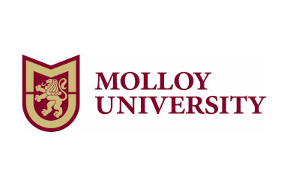 The Mental Health and Wellness Center at Molloy University (MHWC)Policies and Procedures Handbook2023Clinical Mental Health Counseling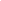 Master of Science ProgramThe School of Education and Human ServicesTyce Nadrich, PhD, LMHC, ACS, NCCAssociate Professor, Chair, Associate Dean and Director Phone: 516-323-3844 Email: tnadrich@molloy.edu Kellyanne Brady, PhD, LMHCClinic Director, The Mental Health and Wellness Center at Molloy UniversityPhone: 516-323-3851Email: KBrady1@Molloy.eduTable of Contents  INTRODUCTION 	3MISSION STATEMENTS 	4GENERAL GUIDELINES FOR PRACTICUM AND INTERNSHIP AT THE MHWC	5PRACTICUM AND INTERNSHIP POLICY 	6STUDENT COUNSELOR RIGHTS & RESPONSIBILITIES	7	Code of Ethics	7	Client Confidentiality	7	Professional Appearance and Demeanor	8	Social Media Guidelines	9	Diversity	10	Disposition/Behavior Expectations	10	Professional Competency	10GENERAL CLINICAL PROCEDURES	13	Timelines and Requirements	13	Session Notes	13	Documentation of Client Contact	14	Payment and Billing	14SPECIFIC CLINIC PROCEDURES	14SICK CALLS AND PERSONAL EMERGENCIES	18WEATHER RELATED CLOSINGS	19PRACTICUM AND INTERNSHIP INFORMATION	20APPENDIX A: PRACTICUM AND INTERNSHIP FORMS	21APPENDIX B: EMAIL CONFIDENTIALITY FORM	35APPENDIX C: CLINIC FORMS	36APPENDIX D: DOCUMENTATION PROCEDURES	72INTRODUCTIONThe Policies and Procedures Handbook for Graduate Student Counselors is intended for CMHC graduate student counselors whose practicum or internship site is at the Mental Health and Wellness Center at Molloy University. The purpose of this handbook is to provide student counselors with detailed information for Practicum (MHC 5500) and Internship I and II (MHC 5540, 5560) at the MHWC.  The Master of Science Degree in Clinical Mental Health Counseling at Molloy University requires student counselors to complete supervised practicum and internship experiences. After successful completion of 100 clock-hours for practicum, student counselors complete 600 clock-hours of supervised counseling internship in roles and settings with clients relevant to their specialty area (CACREP 3J, 2016).The student counselor is required to carefully read this handbook before beginning practicum or internship at the MHWC. Please refer to this handbook throughout your clinical experience to help answer questions and review the appropriate policies and procedures with which it is your responsibility to comply.MISSION STATEMENTSMolloy University Mission Statement Molloy University, an independent, Catholic University rooted in the Dominican tradition of study, spirituality, service and community, is committed to academic excellence with respect for each person. Through transformative education, Molloy promotes a lifelong search for truth and the development of ethical leadership. The Clinical Mental Health Counseling Program Mission Statement The Clinical Mental Health Counseling (CMHC) program incorporates Molloy University’s vibrant tradition of “study, spirituality, service, and community” to prepare expertly trained counselors to be highly effective in today’s ever-changing human service field. Through “transformative education,” Molloy University’s mission is to promote a “lifelong search for truth and the development of ethical leadership.” The goal of our CMHC program is to embrace the University’s mission and graduate students who have the professional identity, core knowledge, necessary state-of-the-art practical skills, and multicultural sensitivity to excel as mental health counselors in a variety of professional mental health employment settings. As a university, Molloy places heavy emphasis on service to the community, especially to those in need. The CMHC program captures the essence of this mission, and it is our intention and hope that the students we prepare for the counseling profession will dedicate much of their energies and activities to helping those in need and serving their communities. The Mental Health and Wellness Center at Molloy University Mission StatementIn line with the spirit, traditions, and values of Molloy University, as well as the mission of the Clinical Mental Health Counseling program, the Mental Health and Wellness Center (MHWC) seeks to provide individuals in the community with the opportunity for personal growth and wellbeing through the service of the Clinical Mental Health Counseling program’s students, faculty, and staff. Services provided in the clinic are designed to assist individuals in their personal growth, as well as an opportunity for counselors-in-training to transform into expertly-trained clinicians. The MHWC seeks to provide a space for individuals to heal and become empowered through compassion and respect.GENERAL GUIDELINES FOR PRACTICUM AND INTERNSHIP AT THE MENTAL HEALTH AND WELLNESS CENTER AT MOLLOY UNIVERSITYThere are a few guidelines that apply for both practicum and internship experiences according to Council for Accreditation for Counseling and Related Educational Programs (CACREP) (2016) and New York State Law. Please familiarize yourself with these requirements below:Student counselors must be covered by individual professional counseling liability insurance policies while enrolled in practicum and internship. Student counselor’s liability insurance can be purchased through student counselor’s student membership with the American Counseling Association at https://www.counseling.org/.Supervision of practicum and internship student counselors includes program-appropriate audio/video recordings and/or live supervision of student counselors’ interactions with clients. As a part of student counselors’ coursework in the practicum and internship courses, student counselors will be required to record audio or video of some of student counselor’s direct clinical hours. Please see student counselor’s syllabus for each course to be clear on the audio/video recording or live supervision requirements.Formative and summative evaluations of the student’s counseling performance and ability to integrate and apply knowledge are conducted as part of student counselor’s practicum and internship experience at the MHWC. Student counselors will be required for Practicum and Internship I/II to receive a mid-semester and an end of semester evaluation from their site supervisor at the MHWC as well as end of semester overall feedback from their course instructor regarding their growth and progress. Please see Form PI-1 and PI-2.In addition to the development of individual counseling skills, during either the practicum or internship, student counselors must lead or co-lead a counseling or psychoeducational group at the MHWC.The MHWC supervisors must be a New York State Licensed Mental Health Counselor (LMHC), Licensed Clinical Psychologist, M.D. with a specialty in psychiatry, Licensed Clinical Social Worker (LCSW), or a Licensed Nurse Practitioner with a specialty in psychiatry. The MHWC supervisors must meet with student counselors one hour a week for individual supervision or one hour a week for triadic supervision (i.e. – one supervisor and two student counselors).PRACTICUM AND INTERNSHIP POLICYClinical responsibilities will be assigned at the discretion of the MHWC Director, Program Director, Clinical Supervisor, and/or the Clinical Coordinator.Prior to the beginning of a CMHC student’s internship or practicum, each student must meet with the MHWC Director, Program Director, Clinical Supervisor, and/or the Clinical Coordinator to ensure that the student has met the necessary requirements:Proof of completion of the necessary coursework (from student counselor’s advisor).Adequate flexibility for the scheduling of clinic clients.Proof of liability insurance (declarations page and memorandum of insurance). The insurance must be provided prior to entering the program and must be maintained and current throughout the program.Certificate of completion of Molloy University approved HIPAA training.Student counselors must complete the required education and/or trainings on the topics below and may be asked to leave clinic for violations of the policies and procedures outlined within these trainingsMaintaining Confidentiality  (Section B, p. 6)     https://www.counseling.org/resources/aca-code-of-ethics.pdfHIPAA Compliance ($25.00)     https://www.hipaastore.com/index.php?main_page=index&cPath=7Child Abuse Mandated Reporting Course     https://www.nysmandatedreporter.org/TrainingCourses.aspx     Additional places to take the Mandated Reporting Course training can be found at:      http://www.op.nysed.gov/training/caproviders.htmSTUDENT COUNSELOR RIGHTS & RESPONSIBILITIESKnowledge of the American Counseling Association (ACA) Code of Ethics as well as the American Mental Health Counselors Association (AMHCA) Code of EthicsCompliance with the MHWC Policies and Procedures/GuidelinesTo recognize and be respectful of each client’s cultural, individual, and role differences, including those due to age, gender, race, ethnicity, national origin, religion, sexual orientation, physical ability/disability, language, and socioeconomic statusTo be prepared and organized for each clinical counseling sessionTo develop appropriate counseling objectives and therapeutic planTo maintain accurate client records and clinical hours recordsTo apply information learned in CMHC graduate academic courses to clinical practicum and/or internshipTo engage in topical research to benefit clients and bring new ideas to the practicum or internshipTo attend weekly supervision with your clinical supervisor, seek assistance as needed, and engaging in self-analysis and self-reflection.To maintain client confidentialityTo adhere to HIPAA guidelines and provide proof of the Molloy required HIPAA trainingTo adhere to Mandated Reporting guidelines and provide proof of the Molloy approved Child Abuse Mandated Reporting CourseRespect the MHWC space and remove all personal belongings at the end of each work day.CODE OF ETHICSAll student counselors will abide by the American Counseling Association (ACA) Code of Ethics as well as the American Mental Health Counselors Association (AMHCA) Code of Ethics. The entire ACA Code of Ethics and AMHCA Code of Ethics can be found enclosed in student counselor’s CMHC New Graduate Student Handbook. To obtain a copy of the ACA Code of Ethics, student counselors should refer to: http://www.counseling.org/docs/ethics/2014-aca-code-ofethics.pdf?sfvrsn=4CLIENT CONFIDENTIALITYMaintaining client confidentiality at all times is of the utmost importance. Student counselors are expected to adhere to ACA, AMHCA and HIPAA guidelines and must provide proof of the Molloy University approved HIPAA training prior to participating in any observation or clinical practicum experiences. Student counselors must also sign a confidentiality agreement before taking part in the aforementioned activities in or supervised by the MHWC. The confidentiality agreement will be kept on file with all other requisite paperwork for entering clinical practicum or internship. Information regarding a client is not to be shared with anyone without written permission from the client or guardian/power of attorney. Student counselors must confirm with their site supervisors and/or the MHWC Director that the appropriate permissions have been attained before sharing any information.  No clinical documentation is to be removed from the MHWC. Any documentation or planning materials with identifying client information must be kept at the MHWC and may not be saved or sent electronically other than on the designated hard drive which is the property of the MHWC and CMHC Department. Access to this designated drive is available only at the MHWC. No identifiable client information is to be stored on a student’s personal computer. Client documentation must be appropriately stored in the client’s electronic medical record (EMR) hosted on TherapyNotes and in the client’s physical chart. Client charts will be stored in the MHWC Client Filing Cabinet and must remained locked at all times. Any documents that contain client information that do not enter into the client chart must be shredded accordingly. All client conferences and interactions should take place only in a confidential environment and never in a public setting. Clients are not to be discussed in public areas of the MHWC and supervision is to take place in a confidential area, such as the supervisor’s office. Any violations of client confidentiality will be discussed with your supervisor and will be addressed accordingly. PROFESSIONAL APPEARANCE AND DEMEANOR All student counselors are representatives of the MHWC and CMHC Department at Molloy University. As such, they are expected to dress and behave professionally at all times.  Clothing should be neat and professional but comfortable. Interactions with counseling clients at the MHWC, family members and any other staff should be formal and respectful with professional boundaries maintained.  Student counselors are not, under any circumstances, to share their personal contact information or engage in any manner, other than professionally, with current MHWC clients.Business Casual Dress Guidelines The following are guidelines for dress and hygiene. They are to be applied equally to all MHWC staff, regardless of gender. The guidelines are meant to be flexible and cultural and religious beliefs that apply to dress and hygiene will always be honored. Business casual attire is acceptable, employees must appear neat and professional at all times, whether they are scheduled to meet with clients or not. When conducting formal presentations, meeting with administrative officials, or attending other campus meetings, more formal and traditional business attire may be required. Pants/ShirtsShoesClothing should be professional and clothing that reveals student counselor’s underwear, stomach, lower back, or cleavage is not appropriate. Perfume, cologne, and aftershave lotion should be used in moderation, as some individuals may be sensitive to strong fragrances. Any clothing, jewelry, or tattoo that conveys a negative statement toward a race, gender, sexual orientation, age, religion, disability, or is otherwise considered harassing or offensive is forbidden.SOCIAL MEDIA GUIDELINES Student counselors are presented with unique challenges, some of which are related to social media issues. As the CMHC department and the MHWC continue to refine our social media guidelines, we offer these guidelines as a reference point for our students. We encourage all of our students to bring up any concerns or issues as they may arise with the faculty, one another, and/or site supervisors, when relevant. We will discuss issues of on-line security and privacy, both regarding you and your clients as well as social media in relationship to counselor dispositions during Orientation, Professionalism Night, and during your course of study. We ask students to please keep in mind: Remember that you represent the Molloy CMHC Department. All of your posts, comments and actions on social networks have the ability to impact the reputation of the University as well as other individuals affiliated with the CMHC program. Be thoughtful and discerning when engaging on social networking services. Be aware of and write for your audiences. Be aware that your posts can reach anyone and may be misinterpreted or may show up outside of their original context. Congruence is important and students are encouraged to present themselves on-line and in person in such a manner that they would be comfortable observing their own counselors behaving away from clinical duties. DIVERSITY Molloy University CMHC students and MHWC student counselors respect cultural, individual, and role differences, including those due to age, gender, race, ethnicity, national origin, religion, sexual orientation, physical ability/disability, language, and socioeconomic status. DISPOSITION/BEHAVIOR EXPECTATIONS Professional and respectful behavior is expected throughout all facets of this program. Student counselors will be evaluated on non-academic disposition and behavior throughout your time at the clinic and the assessment of your disposition will be shared with your academic adviser.Areas of evaluation will include, but are not limited to: Openness to new ideas Flexibility Cooperation Willingness to accept and use feedback Awareness of impact on others Ability to accept personal responsibility Ability to express feelings effectively and appropriately Attention to ethical and legal considerations Initiative and motivation Appropriate and professional dress For more information see:(CMHC Graduate Handbook, Appendix C, p.90)https://www.molloy.edu/Documents/CMHC_graduate_handbook_2017_18.pdfPROFESSIONAL COMPETENCYThere may be times when a student counselor behavior is not consistent with the relevant Ethical Standards of the American Counseling Association (ACA) or the American Mental Health Counselors Association (AMHCA). Occasionally, students may also behave in a manner that is inconsistent with the professional behavior of a student counselor.These situations are called Problems of Professional Competency (PPC). PPCs are viewed quite seriously by the program faculty and warrant faculty involvement and intervention. Counseling faculty members are called upon to be “gate-keepers” of the counseling profession. This means that faculty members have a responsibility not only to our counseling students and their well-being, but to the students/clients they serve currently (as counselors-in-training), as well as to the students/clients they will serve in the future (as professional counselors). PPCs are categorized in to three primary areas (Brown-Rice & Furr, 2013): Inadequate academic or clinical skill levels Personality and/or psychological unsuitability Inappropriate moral character While there are far too many examples of PPCs to list, some examples may include: Inappropriate self-disclosure with students/clients Insubordination or unprofessionalism with faculty or site-supervisorsUnwillingness to examine one’s self or past in order to understand how it is interfering with their counseling or academic performance Dishonesty, either directly (i.e. lying), indirectly (i.e. omission, partial disclosure, etc.), fraud (i.e. presenting false credentials), or fabrication (i.e. altering internship hours) In non-academic related situations, if there is an indication that a student is behaving contrary to the relevant Ethical Standards of the American Counseling Association or the American Mental Health Counselors Association, or in a manner that is inconsistent with professional behavior of a counseling student or practicing counselor, the following process will be followed: A faculty member will inform the student about the concern and suggest ways for the student to correct the behavior. The faculty member will review the relevant Ethical Standards of ACA or AMHCA with the student. The faculty member will document all the meetings with or pertaining to the student and update the student about continuing concerns and the process that could lead to dismissal. The CMHC Program Director will consult with the CMHC faculty in order to assess the seriousness and consistency of the problem. If the student is at a fieldwork site, the site supervisor will be contacted by the Field Placement Coordinator for an assessment of the student’s behavior at that site. If the behavior does not improve, the CMHC faculty will discuss the student’s behavior including the site supervisor’s assessment and make decisions about the need to determine additional corrective measures, such as a remediation plan, for the student or remove the student from the program. If the student is to be continued in the program by some prescribed corrective action or remediation plan, the Program Director will assign two faculty members to present this information to the student. Those two faculty members monitor the behavior of the student through ongoing meetings with the student. The remediation plan will be documented and will include acceptable thresholds and timelines for student improvement. If the student is to be recommended for dismissal from the program, the Program Director presents the documentation to the department Chair and the Dean of the School of Education and Human ServicesAs indicated in the Student Handbook, the Dean, Chair/Program Director will determine a course of action consistent with University guidelines.The student has the right to appeal to the Faculty Committee or the Dean. In either event the decision of the Faculty Committee or Dean is final.GENERAL CLINIC PROCEDURESGeneral Guidelines:Counselor Responsibilities:Attain all necessary background information from the initial intake session with the client and/or client's family. If the case is ongoing, student counselor should familiarize themselves with the client's background.Keep client documents in a secured location within the MHWC office at all times.Ensure proper and secure use of the electronic medical record (EMR) Confirm the first appointment date/contact with the assigned supervisor and/or Clinic DirectorStudent counselors are NOT to contact clients unless specifically instructed to do so by their supervisor. In such a case, this contact would take place via a MHWC telephone line. Student counselors are NOT to provide clients with any personal contact information.Make an initial appointment to meet with his/her supervisor to discuss the client, initial treatment planning and set up the supervisory meeting schedule.Act professionally and ethically at all times and maintain confidentiality. The student counselor should always act in the best interest of the client.Prepare yourself to work with each client: Ask questions of the supervisor, research diagnoses and treatment strategies and prepare appropriate materials.  Be present at every scheduled treatment session.  Absences are unacceptable except in the case of extreme emergency.  In the event of such an emergency, the student counselor must contact the MHWC and your assigned supervisor. If tardiness or absences continues, the student counselor may be dismissed from the MHWC.Follow all timelines set forth by the MHWC.Student counselors must obtain prior and specific approval before making referrals to any other professionals.  TIMELINES AND REQUIREMENTSStudent counselors are to adhere to the timelines set forth by the MHWC on treatment plans, progress reports, etc. Failure to adhere to these guidelines will be reflected in the student’s evaluation and may result in a reduction of client assignments and/or dismissal from the MHWC. All paperwork and assignments must be safely filed with the client’s records in the locked cabinet in the clinic. If you have made prior arrangements to provide paperwork or sessions notes to your supervisor or faculty instructor, no identifying information is to be included and should be done through the encrypted platform, TherapyNotes.Session Notes Session notes are to be written following each completed counseling session. Notes are to be reviewed by the supervisor after being entered into the EMR. Notes should be submitted to the supervisor no later than 48 hours after the session. If there is a reason that notes cannot be completed and submitted within this timeframe, it is the student’s responsibility to develop an alternative plan with his or her supervisor. Documentation of Client Contact All contact between student counselor and client is to be recorded in TherapyNotes in the client’s chart. . Payment & BillingImportant Facts about the payment and billing process at the MHWC:Client payment is to be handled by the CHMC administrative assistant. The current fee for all sessions is $30 (60 minutes). The payment is due at the time of service at the end of the session. The MHWC accepts the following as payment: credit card, cash or personal checks. Checks should be made payable to “Molloy University.”The clinic is considered an out of network provider for all insurance policies. Specific Clinic ProceduresIntake SchedulingPhone Calls ReceivedPhone calls will screened by the ministrative assistant, clinic director, or clinical supervisorIf the phone call is received when no one is available, a message will be taken and emailed to clinic director (or covering individual) – then the procedure below will be followed:Voicemail MessagesMessages will be received by the clinic director (or covering individual). Messages will either be:Delegated to the administrative assistant or the clinical supervisor to complete the phone screeningThe phone screening will be completed by the clinic directorEmails ReceivedEmails will be received by the clinic director (or covering individual) and then:The message will be delegated to the administrative assistant or the clinical supervisor to complete the phone screeningThe phone screening will be completed by the clinic directorWalk-insIn the event of a walk-in, there will be a few options:If a counselor or the clinic director is available, a screening can be completed in person If the clinic is busy and no one is available to meet with the prospective client, the individual should be provided with a brochure and the person’s name and number will be taken by the individual who greeted the prospective clientThe name and number can be given to the clinic director AND administrative assistant by email for follow upIf the prospective client schedules an appointment, an intake appointment time should be confirmed during the phone call. After the call the client should be entered into TherapyNotes and the appointment should be added using the “Therapy Intake” selection under “type”. The duration should be 60 minutes and costs $30Clients will be sent intake paperwork through the EMR portalClient information formClient History formClient contacts formAdult or minor informed consent formConsent to Release Information formAn email confirmation will be sent to the client confirming the name, date, time, and location of the service. This will come from the MHWC@molloy.edu email. The counselor will be BCC’d on the email.If the prospective client does not schedule an appointment, due to a wait list, the client will be added to the wait list by the Administrative Assistant If for some reason the client requires a referral outside of the clinic, or if there are any other concerns, the Administrative Assistant or Clinic Director will send that information by email to the client If there is an emergency with the prospective client, seek supervision immediately with the client on the phone IntakeIntake sessions should involve an interview process utilizing the client’s intake documents as a reference. An outline has been developed for the intake interview.The counselor should ensure that the client has completed all required documents If the intake paperwork is not completed, the client can begin completing the paperwork prior to the session and finish completing after the scheduled session. The informed consent document must be completed and signed prior to the initial sessionThe consent for recording must be received prior to the first session if recording is to be used during the sessionUse the client checklist to ensure that all documents are receivedAt the end of the initial session, follow up sessions should be arranged with client and counselor and entered into TherapyNotes (The client should be provided with a completed appointment reminder form located on the front desk)Subsequent SessionsFollow up sessions will be 60 minutes in length and should be scheduled as a Therapy Session under “type” in TherapyNotes. The cost of follow-up sessions are $30. The counselor is responsible for entering the follow-up appointment in TherapyNotesCancellations and Missed AppointmentsIf the client cancels the session, this should be recorded in TherapyNotes by clicking on the appointment and selecting “cancel appointment” and then “create note” should be selected and the person entering the cancellation can provide an explanationIf the appointment is cancelled more than 24 hours in advance, no fee will be chargedIf not, the person cancelling the appointment should select “Charge Fee” and charge the $30 cancellation feeThe client should be notified when he or she calls if the fee is to be chargedFor a missed appointment (No-show) the counselor should select “appointment missed” and then create a brief note and charge the $30 feeTelehealth Services Student Screening and AgreementIn order for a student counselor to provide telehealth services at this time, the student agrees to: Provide and utilize a secure, private internet serviceUtilize a secure personal device that is not shared with others and is password protectedProvide a space that is private and professional, free of disruptionsContinue engaging in professional behaviors, including, but not limited to: Professional attire Professional demeanor Ensuring appropriate boundaries with clientsComplete an online training on conducting telehealth services, including ethics (training link to be provided)Complete a virtual training on update policies and procedures at the Mental Health and Wellness Center at Molloy UniversityEngage in individual supervision (one hour per week) with the assigned Clinical Supervisor utilizing the approved telehealth platformScreening and Appointment SchedulingThe Clinic Director will conduct a screening to ensure client’s eligibility for telehealth services If client is appropriate based on screening, an appointment will be scheduled; if the client is not appropriate, the client will be informed that they will be contacted to schedule an in-person appointment once the center offices is openThe student counselor will be notified of the appointment being scheduledThe client will be sent an email with instructions on how to joing the “Patient Portal” through TherapyNotesOnce the client has joined, the client will be sent the specific consent forms for telehealth The AppointmentPrior to the appointment, the clinic director will email the Zoom for Healthcare link to the clientThe clinic director will initiate the session beginning with the student counselor, then the clinic director will shut off her camera and mic and then allow the client into the virtual roomThe student counselor will engage in authentication procedures (check date of birth), assess for safety, and obtain a contact telephone number prior to starting the sessionAt the end of the session, the clinic director will ensure that both client and student counselor have left the room PaymentClients will be provided with a link to submit a payment by credit cardThe confirmation email will be sent to the clinic director’s email Once the email is received, the clinic director will post the payment to the client’s account in TherapyNotes The clinic director will compile the payment confirmation to submit to the Office of the Bursar upon returning to campus Credit Card payments will be logged in an Excel document in the shared clinic drive DocumentationDocumentation requirements will remain the same as described in the standing policies and procedures SupervisionThe student will engage in an individual supervision via Zoom for Healthcare for one hour per week The student and clinic director will set up a standing appointment at the time of the student’s agreement to participate in telehealth servicesPaymentThe Administrative Assistant, Clinical Supervisor, or Clinic Director will take payment at end of sessionIntake - $30Follow up - $30Counselor will go in to TherapyNotes, post payment, print a receipt for clientOpen TherapyNotesSelect Billing TabEnter Patient NameClick “enter patient payment” on bottom left Enter correct information and click “save payment”Click “create statement”Select “activity from”Change selection to “current week”Print statementCash or check payment will be placed in the cash box in CMHC Filing Cabinet (key is in key box), place payment in box, and log payment on log sheet in boxAll payments should be appropriately logged in the Payment Tracker document in the CMHC Folder>BillingDocumentationAppropriate documentation should be completed as soon as reasonably possible after the time of service, no more than 48 hours (excluding weekends) after session is completed After documentation is completed, the Clinical Supervisor will review and approve the documentation in a timely mannerIMPORTANT: When completing documentation outside of the office on a personal device, please ensure to take every precaution to protect patient information. Client’s names should not be on documents that are stored on personal computers. HIPPA compliance should be ensured at all times.Emergency Procedures:If a client calls for a counselor when the counselor is not here:The crisis situation will be assessed by the clinic director and handled accordinglyIf the client leaves a message, the message will be forwarded to the counselor, clinical supervisor, and clinic directorCommunication with the client will be coordinatedIf anyone will be calling the client from off –site, the number should be blocked using *67 before dialing the numberWeather emergenciesIn the event of a campus closing due to weather, the clinic director will communicate with the interns via the school email. Counselors may be required to call their scheduled clients to notify of cancellation and reschedule the appointment. If a message is left for the client, the client should be asked to confirm that he or she received the message by calling the clinic phone. Messages will be checked by the clinic director throughout the day. ( See additional information contained in the weather and emergency policy to follow)Checking voicemail and email messagesThe Administrative Assistant, Clinical Supervisor, and Clinic Director monitor the MHWC@Molloy.edu email during working hours and disseminate emails to counselors as neededThe Molloy University Mental Health and Wellness CenterPolicy for Sick Calls and Personal EmergenciesIn the event that a counselor (practicum student/intern) is sick or requires an emergency personal day, the intern must advise the clinic director (or appropriate covering person) of the absence no less than two hours before the scheduled start timeThe counselor should notify the Clinic Director, Clinical Supervisor, and Administrative Assistant All contact information will be shared at the time of MHWC OrientationThe counselor may be responsible for contacting clients and rescheduling the appointmentIf client is reached, the appointment should be rescheduled within the same weekIf the client cannot be reached, a message should be left for client notifying of the counselor’s absence and need to rescheduleThe client should be asked to call the clinic number or send the clinic an email at MHWC@molloy.edu to ensure receipt of the messageEvery effort should be made to reschedule the appointment for the same weekIf the appointment is not able to be rescheduled for the same week, the appointment should be reschedule for the next available timeIf the counselor is prevented from contacting clients due to the nature of the illness or emergency, he or she must specify that clearly to the clinic director who will contact the clients and complete the rescheduling processAll contacts with clients must be documented in TherapyNotesThe Mental Health and Wellness Center at Molloy UniversityWeather Related Closing ProceduresIf Molloy University officially closes for a weather-related incidentClinic Director will contact counselors (interns/practicum students) who are scheduled to be in the MHWC that dayCounselors are to log into TherapyNotes and call clients scheduled for that dayIf client is reached, the appointment should be rescheduled within the same weekIf the client cannot be reached, a message should be left for client notifying of the closure The client should be asked to call the clinic number or send the clinic an email at MHWC@molloy.edu to ensure receipt of the messageThe counselor should make every effort to reschedule the appointment within the same week as the original appointmentCounselors should confirm cancellations and rescheduled appointments with the Clinic Director via email If Molloy University chooses to switch to remote operation:Clinic Director will contact counselors (interns/practicum students) who are scheduled to be in the MHWC that dayCounselors are to log into TherapyNotes and call clients scheduled for that dayIf client is reached, the situation should be discussed with the client and the appointment should be moved to telehealth or rescheduledIf the client cannot be reached, a message should be left for client notifying of the options for the appointment The client should be asked to call the clinic number or send the clinic an email at MHWC@molloy.edu to ensure receipt of the messageIf needed, the counselor should make every effort to reschedule the appointment within the same week as the original appointmentCounselors should confirm communication with the client, including cancellations and rescheduled appointments with the Clinic Director via emailImportant Information: -In the event that the Clinic Director is not available, please be sure to be aware of who is covering for the clinic director’s absence-All calls from personal numbers should be blocked by using *67 before dialing the client’s number-If there is no confirmation call from the client, the counselor will make a second call at the direction of the clinic director-All contact and contact attempts should be documented in TherapyNotesPracticum and Internship InformationDirect & Indirect ServicesDirect service is defined as working with clients face-to-face, in individual, couple, family, or group counseling. Indirect service is defined as completing any work that is related to administrative duties, observation, or treatment planning. During your practicum experience, 40 of your 100 clock-hours must be direct service. During your 600 hour internship, 240 clock-hours must be direct serviceCHECK LIST FOR PRACTICUM/INTERNSHIP AT THE MHWC____Read the CMHC Practicum and Internship Handbook and the MHWC Policies and Procedures Handbook____Ensure that your MHWC supervisor meets the requirements as outlined in the handbook and obtain an updated CV from your supervisor____Complete the Agreement form PI-1 for Internship and submit to Clinical Coordinator via Tevera____Be sure your Professional Liability insurance policy is current, and  submit most up-to-date copy to the Clinical SupervisorSubmit required training certification: ____ HIPAA Training and Compliance____ Child Abuse Mandated Reporting CourseOther Information:	____ Submit a copy of your mid-semester and end-of-semester evaluation to the Clinical Supervisor (Two weeks prior to due date)____Submit your time log form to the Clinical Coordinator/Supervisor (Weekly)Appendix A: Practicum and Internship Forms**All Practicum and Internship Forms are submitted through Tevera*FORM PI-1: AGREEMENT FOR PRACTICUM AND INTERSHIPMolloy UniversityClinical Mental Health Counseling Master of Science ProgramAgreement for Practicum and Internship(Signed by site supervisor and student)
 Form PI-1Student Counselor: 	                                                            Site Name:   							        Site Supervisor:	______________________________	Supervisor Credentials: _____________________________Circle one:     	Practicum (MHC 5500)   Internship I (MHC5540)    Internship II (MHC 5560)		The Site Supervisor Agrees to: (please initial)1. Have the appropriate credentials to supervise Clinical Mental Health Counseling Students in New York State as a Licensed Mental Health Counselor (LMHC), Licensed Clinical Psychologist, M.D. with a specialty in psychiatry, Licensed Clinical Social Worker (LCSW), or a registered professional nurse or nurse practitioner with competence in the practice of Mental Health Counseling (i.e., specialized training and/or extensive psychiatric experience). ____2. Site supervisors have a minimum of a master’s degree, a minimum of two years of pertinent professional experience in the specialty area in which the student is enrolled; knowledge of the program’s expectations, requirements, and evaluation procedures for students; and relevant training in supervision. ____3. Ensure that the student is provided the opportunity to meet the required indirect and direct hours based on the CMHC Practicum and Internship Handbook. ____4. Provide a minimum individual or triadic supervision one hour a week for students. ____5. Supervision of practicum and internship students includes program-appropriate audio/video recordings and/or live supervision of students’ interactions with clients. ____6. Provide a mid-semester and an end of semester evaluation using Form PI-2 in the Practicum and Internship Handbook. ____7. In addition to the development of individual counseling skills, during either the practicum or internship, supervisors will provide the student an opportunity to lead or co-lead a counseling or psychoeducational group. ____8. Ensure the site has a mental health waiver from New York State. ____9. Ensures that the student has the opportunity to become familiar with a variety of professional activities and resources, including technological resources, during their experience. ____10. I have received and completed the supervisor training provided by the Clinical Coordinator of the Clinical Mental Health Counseling program at Molloy University. ______The Student Counselor agrees to: (please initial)1. Adhere to the policies and procedures for professional personnel (e.g., working hours, dress, and activities) in the setting of my practicum or internship. ____2. Meet all requirements of Molloy University for practicum or internship in counseling(professional activities, reports, supervisory meetings) in a timely fashion. ____3. Maintain professional standards in keeping with the ethical standards of the American Counseling Association (ACA). ____4. Cooperate with the site supervisor in my practicum or internship setting. ____5. Maintain an accurate and complete log of activities using an approved format. ____6. Submit required reports at appropriate times to my site supervisor, my Molloy University supervisor, and any other agencies or persons assigned to oversee any clinical work. ____7. Keep supervisors (site and university) informed of any changes in my work hours and homeaddresses and phone numbers. ____8. Report concerns and problems promptly and completely to site and Molloy Universitysupervisors so that these may be resolved. ____9. Attend appropriate professional meetings at site. ____10. The Student Counselor understands that failure to comply with these requirements shall be cause for immediate termination of the field experience program. ____The Faculty Professor for the course agrees to (please initial):Oversee appropriate audio/video/written or live supervision of student’s interactions with clients in addition to site supervisor. ____Provide formative and summative evaluations of students counseling performance and ability to integrate and apply knowledge in practicum and internship, both mid-semester and end of semester via Chalk and Wire and course-specific evaluations. ____Oversee that students have completed their forms, hours, and evaluations with their individual sites. ____Provide updates and consultation with the Clinical Coordinator when necessary. _____Conduct weekly classes that include an average of an hour and a half of group supervision. ____Conduct mid-semester and end of semester calls with the site supervisor, as well as refer to Clinical Coordinator if there is a student issue that requires further intervention with the site. _____The Clinical Coordinator will (please initial):Oversee all aspects of the practicum and internship experience and CACREP compliance of Section 3 of the 2016 CACREP standards. ____Be available to faculty and site supervisors of practicum and internship for supervision, continuing education, or consultation. _____Conduct site visits and maintains university-specific contracts with sites. _____Oversee and organize student’s appropriate paperwork and insurance. ____Student Counselor Contact Information		Agency/SchoolName:	 	              		  		Name: 	              			Address: 	              				Address:                        			 City/State: 	               			 	City/State: 	               			  Phone:	                                			 	Phone:	                                			Phone:                                			 	Phone:	                                			Signatures ________________________		Graduate Student					                            Date			________________________Faculty Professor for Course 			                                        Date	Site Supervisor*					                            Date	Clinical Coordinator                                                                               Date
*Site Supervisors please attach a CV or resume to this documentScheduleThe usual times graduate student is expected at the site (days, times):Molloy CollegeClinical Mental Health Counseling Master of Science Program Supervisor’s Evaluation of Student(To be completed and signed by site supervisor at mid-term and end of semester) Form PI-2Name of Student Counselor:  	Name of Practicum/Internship Site: 	Site Supervisor Name:    	Term or Period Covered by this Evaluation:  	DIRECTIONS: This evaluation is to be completed by all clinical mental health counseling supervisors at the mid- term and at the end of each semester. The student evaluation form is to be completed collaboratively with the student and reviewed after completion. Final evaluations should be completed the second to last week of the semester. The student is responsible for returning the signed evaluation to their course instructors. Please only select one box and provide specific feedback in each comment section - feel free to write on the back of the paper if you need additional room.General SupervisionAdditional Comments:Professional Identity and EthicsAdditional Comments:Counseling TheoryAdditional Comments:Helping RelationshipsAdditional Comments: Social and Cultural DiversityAdditional Comments:Human Growth and DevelopmentAdditional Comments: Career CounselingAdditional Comments: Group CounselingAdditional Comments:Psychodiagnostics and AssessmentAdditional Comments:Research and Program EvaluationAdditional Comments:Crisis InterventionAdditional Comments:Mental Health SystemsAdditional Comments:Personal Growth and UnderstandingAdditional Comments:Name of Supervisor:Date	Signature of Supervisor:   	Name of Student Counselor:Date	Signature of Student Counselor:  	My signature indicates that I have read the above evaluation and have discussed the content with my site supervisor. It does not necessarily indicate that I agree with the evaluation in part or in whole.Student narrative response to evaluation:Molloy CollegeClinical Mental Health Counseling Master of Science Program Student Site Evaluation(Filled out and signed by student)Form PI-4STUDENT EVALUATION OF PRACTICUM/INTERNSHIP SITEStudent in Practicum/Internship:  	Internship Site:  	Internship Site Supervisor:  		 Semester and Year:  		  Date:  	____ To the Practicum or Intern Student:Please use this form to evaluate your practicum/internship site. Your response will help the Clinical Coordinator monitor the quality of the provided internship experience. Your honest evaluation is much appreciated. Using the following chart, mark the number that best corresponds with your experience. In the space provided, please add comments to clarify and support your response.Qualitative narrative of clinical experience:Appendix B: Email Confidentiality Form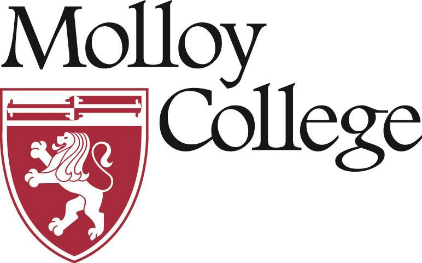 Email ConfidentialityRegarding Email: MHWC@Molloy.eduThis form is meant to protect the confidentiality of client information and clients who correspond with student counselors using the shared email at the Mental Health and Wellness Center (MHWC@Molloy.edu). The content of the emails are confidential and intended for the recipient and sender specified in message only. It is strictly forbidden to share any part of the messages with any third party, without a written consent of the recipient and sender. If a message is viewed by mistake, please notify the appropriate student counselor and supervisor. Senders (student counselors) will indicate who the email is intended for using their initials in the subject header. (I.e., Appointment Confirmation (TE).)
Student Counselor:_____________________________________________________________Student Counselor Signature: _____________________________________Date:____________Supervisor:____________________________________________________________________Supervisor Signature:____________________________________________Date:____________Appendix C: Clinic Forms*All clinic forms are digitally located in the TherapyNotes Library*INFORMED CONSENT TO TREATMENT FOR COUNSELING SERVICES (ADULT)Welcome to The Molloy College Mental Health and Wellness Center (MHWC). Our goal is to provide a safe and welcoming space to help you meet your goals for wellness and success. We are excited to begin this journey with you.This document contains important information about our professional counseling services, policies, and procedures. Please read carefully, and if have any questions, please do not hesitate to ask. MOLLOY COLLEGE MISSION STATEMENTMolloy College, an independent, Catholic college rooted in the Dominican tradition of study, spirituality, service and community, is committed to academic excellence with respect for each person. Through transformative education, Molloy promotes a lifelong search for truth and the development of ethical leadership. COUNSELING SERVICES The Service. The Molloy College Mental Health and Wellness Center (MHWC) provides counseling services as well as consultation and referral services. Counseling varies depending on the style of the counselor and/or student counselor, and depending on the particular concerns that are brought forward. To ensure that you get the most out of your counseling experience, you will have to work actively on your concerns both during and outside of your sessions. Risks and Benefits. Counseling has both its risks and its benefits. The counseling process may include coming face-to-face with personal challenges and difficulties, which can elicit uncomfortable feelings such as sadness, guilt, anger, fear, frustration, loneliness, and helplessness. However, counseling has been shown to have many benefits for people: it can often lead to better interpersonal relationships, improved academic performance and coping strategies, solutions to specific problems, and reduced feelings of distress. However, there are no guarantees of what your outcome will be.Treatment Plan. Counseling can be an effective intervention with many issues. Your initial session will consist of information gathering in order to define your concerns, of developing a treatment plan, and of determining whether the MHWC meets your needs. Your progress will be assessed by your student counselor on an ongoing basis. Ultimately, however, whether or not you decide to remain in counseling after the initial session is your choice.  Session Limits. In order to allow a greater number of people to access services, the MHWC sets session limits dictated by the scope and severity of the concerns.Alternatives. In order to best serve the needs of all who come to the MHWC, those who require longer-term counseling, more intensive support, or who require some other mental health expertise not offered through the MHWC will be referred to another provider.Appointments. Initial intake sessions are 60 minutes in length. Individual appointments are 45 minutes in length. Since appointments are reserved ahead of time, please provide the MHWC with at least 24 hours’ notice if you need to cancel or reschedule your appointment. By providing us with this notice, this allows us to open up the hour to another person. If for any reason, multiple consecutive appointments are missed without notice, the MHWC may have to close your file.PAYMENTFees. The fee for the initial intake session is $30. The fee for subsequent counseling sessions is $20. The payment is due at the time of service at the time of the session. The MHWC accepts payment in the form of cash or personal checks. Checks should be made payable to Molloy College. In the event of a returned check, the client will be notified and the client should make every effort to pay for the session as soon as possible. Cancellation: The MHWC has a 24-hour cancellation policy. Please be courteous of our time and the time of others- if you cannot keep the appointment, please notify the MHWC as soon as possible. Failure to cancel or reschedule within 24 hours of your appointment will result in a $20 office charge to be paid at the next visit. Multiple no-shows to appointments may result in the forfeiture of services provided by the MHWC.Please note: The clinic is considered an out of network provider for all insurance policies. I have read and understand the payment policies noted above: ______________ (Initial)COMMUNICATION Email. E-mail is NOT a confidential form of communication, and such correspondence is typically limited to scheduling services. Additionally, clients should be aware that the MHWC may not always have immediate access to nor monitor their email communication on a daily basis.In Case of Emergency.  The clinic hours are limited during the week and may be shorter in the summer. For more information please refer to our website at: https://www.molloy.edu/academics/graduate-programs/master-of-science-in-clinical-mental-health-counselingThe clinic provides phone coverage during working hours, but you may not be able to reach your student counselor who may be in class or seeing other clients. Your student counselor will make every effort to return your call as soon as possible. If you are difficult to reach, please provide us with times you might be available. If you cannot reach us in the event of an emergency you should contact your physician or other community resources directly. During evenings, weekends, or holidays, you should contact or 911 if you are having an emergency. You may also contact the 24- hour Long Island Crisis Intervention Hotline at (516) 679-1111.SUMMARY OF STAFF TRAINING The MHWC is composed of Practicum or Internship student counselors who are currently pursuing graduate degrees in Clinical Mental Health Counseling at Molloy College. The counseling you receive may be from a student counselor under the supervision of a clinical supervisor. All student counselors- in-training will inform you of their trainee status. As a training site, the MHWC may use audio recordings of sessions for the student counselor’s supervision. With this being said, however, you may request that the recording be stopped at any point and/or that the recording be erased at any point. Please note that this will not impact the availability of services to you. In the appropriate space below, please initial your preference of recording:Please initial for consent:     _____ I agree to audio/video recording 	  _____ I do not agree to video/audio recordingCONFIDENTIALITY Privileged Communication. New York State law protects the confidentiality of the relationships between certain mental health professionals and their clients. Communications (verbal or otherwise) made by you to your counselor (other than by email) are intended to be confidential, and those which occur in the context of counseling are generally considered to be “privileged.”Exceptions to confidentiality. There are certain circumstances that require or allow mental health professionals to break confidentiality without consent, if necessary. These include: If it is deemed necessary to prevent clear and immediate danger to self or others, the MHWC may need to notify responsible individuals for your protection and/or the protection of others.If there is suspected abuse or neglect of a minor or elder, the MHWC is required by law to file a report with Child Protective Services (CPS).Under the New York State SAFE Act of 2013 (Secure Ammunition and Firearms Enforcement Act), mental health providers are required to report alerts to the Nassau County Department of Health Services, who, thereafter, must report the alert to the NYS Division of Criminal Justice Services (DCJS) if a person is likely to engage in conduct that will result in serious harm to self or others. This law may also prevent impacted people from obtaining a gun permit and may remove firearms from their possession in order to protect the identified person or others.If records are subpoenaed directly by a court.If in the event of a serious concern or emergency, information may be shared with necessary campus personnel.If a written consent form has been signed by you, which would then lead to such clinical information being revealed only in accordance with the terms of the consent.CLIENT RIGHTS AND RESPONSIBLITIESClient Rights. The client has the right to: Review the credentials of the MHWC, terminate counseling at any time, and receive referral options.Have any personal information revealed in counseling treated in a confidential manner, and be informed of any limitations of confidentiality in the counseling relationship.Ask questions about counseling techniques, benefits and risks, and participate in setting counseling goals and evaluating progress toward attaining them.Access treatment records.Client Responsibilities. Clients are expected to: Keep appointments (client cases may be closed if “no-shows” occur).Arrive on time for sessions.Cancel at least 24 hours in advance (if possible).Make session payments at the time of service.Participate actively in the therapy process.Terminate your counseling relationship before entering into counseling with another counselor at this facility or at other facilities.ETHICAL CONDUCT AND PROFESSIONAL STANDARDS If you have concerns about your treatment, you are encouraged to discuss them with your counselor. If you have concerns about you counselor, you may discuss them with the Clinic Director of the MHWC.Clinic Director Contact Information:Kellyanne Brady, LMHC, NCCEmail: KBrady1@molloy.eduPhone: 516.323.3851MENTAL HEALTH AND WELLNESS CENTER EFFECTIVENESS At the end of counseling, you may be asked to complete a Client Satisfaction Survey. Completion of this survey is not mandatory. This survey will be used to improve services for future students. This data may also be used for research purposes to demonstrate MHWC effectiveness. Your confidentiality will be completely ensured.INFORMED CONSENT I have read the information provided above and have had the opportunity to discuss all my questions and concerns about receiving services at the Molloy College Mental Health and Wellness Center (MHWC). I understand the nature of the treatment and its associated risks, benefits, and alternatives to this treatment. I have not been guaranteed that the counseling services I receive will have certain results. I have the right to make decisions about my health care, to refuse health care, and to revoke this consent at any time except to the extent services have already been provided. I understand that trainees will be involved in my treatment. I also understand the limitations of services and the exceptions to confidentiality. I consent to receiving counseling services at the Molloy College Mental Health and Wellness Center (MHWC) in accordance with the above services, policies, and procedures.Your counselor will review this with you and will also sign. Should you choose to exercise your right to refuse to sign this consent form, we will be unable to provide the requested services. My signature below indicates that I have given my full and informed consent to receive counseling services at the Molloy College Mental Health and Wellness Center._______________________________         ______________________________	         ____________Client name (please print)		      Signature			                        Date_______________________________         ______________________________           ____________Counselor name (please print)                        Signature                                                           DateA COPY OF THE SIGNED CONSENT FORM SHOULD BE PROVIDED TO THE CLIENT AT THE END OF THE INTAKE SESSION. THE ORIGINAL WILL BE PLACED IN CLIENT’S CHART. Consent for Audio and Video Recording (Adult and Minor) SUMMARY OF STAFF TRAINING The MHWC is composed of Practicum or Internship student counselors who are currently pursuing graduate degrees in Clinical Mental Health Counseling at Molloy College. The counseling you receive may be from a student counselor under the supervision of a clinical supervisor. All student counselors- in-training will inform you of their trainee status. As a training site, the MHWC may use audio recordings of sessions for the student counselor’s supervision. With this being said, however, you may request that the recording be stopped at any point and/or that the recording be erased at any point. Please note that this will not impact the availability of services to you. In the appropriate space below, please initial your preference of recording:_____ I agree to video and audio recording   _____ I do not agree to recording_______________________________         ______________________________	         ____________Client name (please print)		      Signature			                        DateIf client is a minor (under the age of 18):_______________________________         ______________________________	         ____________Parent/Guardian name (please print)            Signature			                        Date_______________________________         ______________________________           ____________Counselor name (please print)                        Signature                                                           DateCONSENT TO RELEASE INFORMATION (ADULT)I, ____________________________, Date of birth: ___/___/___, understand that the purpose of this release is to assist with my treatment by improving communication between professional service providers or agencies and the important individual(s) in my life.To further this goal, I authorize The Molloy College Mental Health and Wellness to release the below-specified information regarding me to the individual(s) listed below, and to receive information from them in any format, including by telephone. I have been informed of the risks to privacy by the use of electronic means of information transfer, and I accept these.The information that is allowed to be disclosed should be marked with a ✔ in the spaces below, and any information that is not allowed to be released should have a line drawn through it:___ Name of my student counselor	                            ___ Name(s) of counseling center and location___ Diagnoses	___ Prognoses	___ Treatment plan	___ Scheduled appointments and attendance___ Progress notes   ___ Compliance with treatment___ Discharge Plans     ___ Treatment summary___ Psychological or other evaluations ___ Medications   ___ Other: ____________________________The checked items on the above list are to be disclosed to these persons, who have the indicated relationship to me:_______________________________________        _________________________________________Name of person					        Relationship_______________________________________        _________________________________________Name of person					        Relationship_______________________________________        _________________________________________Name of person					        RelationshipI understand that I may revoke this release at any time, except to the extent that it has already been acted upon. This release will expire: ___ 1 year from this date OR ___ Upon my discharge from treatment from the Mental Health and Wellness Center OR ___ Under these circumstances: __________________________________________________________ _____________________________________________________________________________________Signatures:_____________________________    	   _______________________________    _______________Signature of client		                 Printed name			                  DateIf the client is under the age of 18:_________________________________    ________________________________   Signature of parent/guardian	                   Printed name_________________________________        ___________________Relationship				        DateI witnessed that the person understood the nature of this request/authorization and freely gave his or her consent, but was physically unable to provide a signature.__________________________________    _____________________________    ______________Signature of witness			       Printed name			   Date__________________________________    Relationship___ Copy for client or parent/guardian		___ Copy for provider/therapist/case manager___ Copy for family memberADULT INTAKE FORMToday’s date:   /  /      Note: If you were a client here before, please fill in only the information that has changed.Please complete the following form to the best of your ability and bring it with you to the intake session. Any questions that you have about the form can be answered by your counselor or a staff member at the first session. A. IdentificationYour legal name:                          Date of birth:   /  /   Other names you have used (maiden, nicknames, aliases): 	 Address:                          City:          State:  ______               Zip:                    	 Home phone number:            Mobile phone number:            Email:                    Other (Please indicate type): __________________________Preferred form of communication: ________________________________________________Disability status: 	  Talk about laterGender identity: 	  Talk about laterSexual orientation: 	  Talk about laterRacial/ethnic identities: 	  Talk about laterReligious/spiritual traditions or identity: 	  Talk about laterOther ways you identify yourself and consider important: 	B. Emergency informationIf some kind of emergency arises and we cannot reach you, whom should we call?Name:              Phone:        Relationship: 	C. ReferralHow did you hear about The Molloy College Mental Health and Wellness Center?  Name: 	Address:                         Phone:  	How did this person explain how I might be of help to you? 	Is this person’s relationship with you  personal or   professional?D. Current problems or difficultiesPlease describe the main difficulties that led to your coming to see me: 	When did these problems start? 	What makes these problems worse? 	What makes these problems better? 	With therapy, how long do you think it will take for these to get a lot better? 	E. Your medical careFrom whom, or where, do you get your medical care? Clinic/doctor’s name: 	Address:                                     Phone:  	        Results of your last physical exam: 	Are you currently in treatment with a psychiatrist?  Yes     NoIf yes, please provide us with the name and phone number: _______________________________________It will be beneficial to provide us with consent to speak with your psychiatrist utilizing the consent form provided. If you enter treatment with me for psychological problems, may I tell your medical doctor so that he or she can be fully informed and we can coordinate your treatment?   Yes  NoRate your general level of health:  Excellent  Good  Fair  Poor  Extremely poorF. Your education and trainingHow many years of school have you had (including elementary and high school)?    yearsDegrees/certificates:              Field(s) of study: 	G. Employment and military experiencesCurrent occupation: 	Current employer:                           Date hired:   /  /	Address: 	City:                           State:     Zip: 	Previous employment historyDo you currently (or have you previously had) significant financial concerns?  Yes      NoHave you been in the military?  No  Yes: From:     to:     Highest rank held? 	H. Family-of-origin history1. Members of your family as you grew upIf you were adopted or raised by other than your biological parents, how old were you when this started?     Briefly describe your relationship with your brothers and/or sisters: 	Which of the following best describes the family in which you grew up?  Warm/accepting  Average 
 Hostile/fighting  Other: 	2. Parent/Guardian 1  Name: 	Please describe this caregiver: 	How did this person discipline you? 	How did this person reward you? 	How much time did this person spend with you when you were a child?  A lot  Average  LittleHow did you get along with this person when you were a child?  Poorly  Average  WellHow do you get along with this person now?  Poorly  Average  Well   Does not applyDid this person have any problems (e.g., alcoholism, violence) that may have affected your childhood development?  Yes  No  Don’t knowIs or was there anything unusual about this relationship?  No  Yes: 	3. Parent/Guardian 2  Name: 	Please describe this caregiver: 	How did this person discipline you? 	How did this person reward you? 	How much time did this person spend with you when you were a child?  A lot  Average  LittleHow did you get along with this person when you were a child?  Poorly  Average  WellHow do you get along with this person now?  Poorly  Average  Well   Does not applyDid this person have any problems (e.g., alcoholism, violence) that may have affected your childhood development?  Yes  No  Don’t knowIs or was there anything unusual about this relationship?  No  Yes: 	I. Your significant nonmarital relationships (past and present)J. Marital/couple relationship historyK. ChildrenIn the last column below, indicate those from your current marriage with “Y,” those from a previous marriage or relationship with “P,” and your current stepchildren with “S.”)L. Religious concernsWhat role, if any, does faith or spirituality play in your life? 	What is your present religious affiliation, if any? 	M. OtherIs there anything else that is important for me to know about, and that you have not written about on any of these forms?  No  Yes, and I have written about it below or on another sheet of paper.This is a strictly confidential patient medical record. Redisclosure or transfer is expressly prohibited by law.INFORMED CONSENT TO TREATMENT FOR COUNSELING SERVICES (MINORS)Welcome to The Molloy College Mental Health and Wellness Center (MHWC). Our goal is to provide a safe and welcoming space to help your child meet their goals for wellness and success. We are excited to begin this journey with your child.This document contains important information about our professional counseling services, policies, and procedures. Please read carefully, and if you or your child desire any clarification, please do not hesitate to ask. MOLLOY COLLEGE MISSION STATEMENTMolloy College, an independent, Catholic college rooted in the Dominican tradition of study, spirituality, service and community, is committed to academic excellence with respect for each person. Through transformative education, Molloy promotes a lifelong search for truth and the development of ethical leadership. COUNSELING SERVICES The Service. The Molloy College Mental Health and Wellness Center (MHWC) provides counseling services as well as consultation and referral services. Counseling varies depending on the style of the counselor and/or student counselor, and depending on the particular concerns that are brought forward. THERAPY WITH MINORS Our primary goal is to improve the well-being of a minor who is seeking treatment, while working collaboratively with parents/caretakers. The nature of confidentiality between a minor and the student counselor will depend on several factors. When minors are treated individually, the confidential relationship between a minor and his/her student counselor is an essential part of effective treatment. Therefore, we ask parents/caretakers to allow privacy in treatment. The specific content of sessions will remain confidential between the minor and the therapist, except when the student counselor learns:That it is deemed necessary to prevent clear and immediate danger to self or others. The MHWC may need to notify individuals for their protection and/or the protection of others.If there is suspected abuse or neglect of the minor. The MHWC is required by law to file a report with Child Protective Services (CPS).If the minor is likely to engage in conduct that will result in serious harm to self or others. If records are subpoenaed directly by a court.Clients under 18 years of age and their parents/caretakers should be aware that the law may allow parents/caretakers to examine their child’s treatment records unless we determine that access would have a detrimental effect on the professional relationship with the client, to his/her physical safety or his/her psychological well-being. Throughout the course of treatment, parents will be provided only with general information about the progress of the treatment, and attendance at scheduled sessions. Any other communication will require the minor’s permission. Risks and Benefits. Counseling has both its risks and its benefits. The counseling process may include coming face-to-face with personal challenges and difficulties, which can elicit uncomfortable feelings such as sadness, guilt, anger, fear, frustration, loneliness, and helplessness. However, counseling has been shown to have many benefits for people: it can often lead to better interpersonal relationships, improved academic performance and coping strategies, solutions to specific problems, and reduced feelings of distress. However, there are no guarantees of what your child’s outcome will be.Treatment Plan. Counseling can be an effective intervention with many issues. Your child’s initial session will consist of information gathering in order to define your child’s concerns, of developing a treatment plan, and of determining whether the MHWC meets your child’s needs. Your child’s progress will be assessed by your child’s student counselor on an ongoing basis. Ultimately, however, whether or not your child decides to remain in counseling after the initial session is your child’s choice.  Session Limits. In order to allow a greater number of people to access services, the MHWC sets session limits dictated by the scope and severity of the concerns.Alternatives. In order to best serve the needs of all who come to the MHWC, those who require longer-term counseling, more intensive support, or who require some other mental health expertise not offered through the MHWC will be referred to another provider.Appointments. Initial intake sessions are 60 minutes in length. Individual appointments are 45 minutes in length. Since appointments are reserved ahead of time, please provide the MHWC with at least 24 hours’ notice if you need to cancel or reschedule your appointment. By providing us with this notice, this allows us to open up the hour to another person. If for any reason, multiple consecutive appointments are missed without notice, the MHWC may have to close your file.PAYMENTFees. The fee for the initial intake session is $30. The fee for subsequent counseling sessions is $20. The payment is due at the time of service at the time of the session. The MHWC accepts payment in the form of cash or personal checks. Checks should be made payable to Molloy College. In the event of a returned check, the client will be notified and the client should make every effort to pay for the session as soon as possible. Cancellation: The MHWC has a 24-hour cancellation policy. Please be courteous of our time and the time of others- if you cannot keep the appointment, please notify the MHWC as soon as possible. Failure to cancel or reschedule within 24 hours of your appointment will result in a $20 office charge to be paid at the next visit. Multiple no-shows to appointments may result in the forfeiture of services provided by the MHWC.Please note: The clinic is considered an out of network provider for all insurance policies. I have read and understand the payment policies noted above: ____________ (Parent/Guardian Initials)COMMUNICATION Email. E-mail is NOT a confidential form of communication, and such correspondence is typically limited to scheduling services. Additionally, clients should be aware that the MHWC may not always have immediate access to nor monitor their email communication on a daily basis.In Case of Emergency.  The clinic hours are limited during the week and may be shorter in the summer. For more information, please refer to the Molloy College website for college hours and the academic calendar. You can also call our front desk at 516-323-3844 after 1pm on Monday-Thursday.The clinic provides phone coverage during working hours, but you may not be able to reach your child’s student counselor who may be in class or seeing other clients. Your child’s student counselor will make every effort to return your call as soon as possible. If you are difficult to reach, please provide us with times your child might be available. If you cannot reach us and it is an emergency situation, you should contact you or your child’s physician or other community resources directly. During evenings, weekends, or holidays, you should contact or 911 if you are having an emergency. You may also contact the 24- hour Long Island Crisis Intervention Hotline at (516) 679-1111.SUMMARY OF STAFF TRAINING The MHWC is composed of Practicum or Internship student counselors who are currently pursuing graduate degrees in Clinical Mental Health Counseling at Molloy College. The counseling your child will receive will be from a student counselor under the supervision of a clinical supervisor. All student counselors- in-training will inform you and your child of their trainee status. As a training site, the MHWC may use audio recordings of sessions for the student counselor’s supervision. With this being said, however, your child may request that the recording be stopped at any point and/or that the recording be erased at any point. Please note that this will not effect on the availability of services to your child. In the appropriate space below, please initial your preference of recording:Please initial for consent:  _____ I agree to audio and video recording  _____ I do not agree to video/audio recordingCONFIDENTIALITY Privileged Communication. New York State law protects the confidentiality of the relationships between certain mental health professionals and their clients. Communications (verbal or otherwise) made by your child to your child’s counselor (other than by email) are intended to be confidential, and those which occur in the context of counseling are generally considered to be “privileged.”Exceptions to confidentiality. There are certain circumstances that require mental health professionals to break confidentiality without consent, if necessary. These include: If it is deemed necessary to prevent clear and immediate danger to self or others, the MHWC may need to notify responsible individuals for your child’s protection and/or the protection of others.If there is suspected abuse or neglect of a minor, the MHWC is required by law to file a report with Child Protective Services (CPS).Under the New York State SAFE Act of 2013 (Secure Ammunition and Firearms Enforcement Act), mental health providers are required to report alerts to the Nassau County Department of Health Services, who, thereafter, must report the alert to the NYS Division of Criminal Justice Services (DCJS) if a person is likely to engage in conduct that will result in serious harm to self or others. This law may also prevent impacted people from obtaining a gun permit and may remove firearms from their possession in order to protect the identified person or others.If records are subpoenaed directly by a court.If in the event of a serious concern or emergency, information may be shared with necessary emergency personnel.If a written consent form has been signed by you or your child, which would then lead to such clinical information being revealed only in accordance with the terms of the consent.CLIENT RIGHTS AND RESPONSIBLITIESClient Rights. The client has the right to: Review the credentials of the MHWC, terminate counseling at any time, and receive referral options.Have any personal information revealed in counseling treated in a confidential manner, and be informed of any limitations of confidentiality in the counseling relationship.Ask questions about counseling techniques, benefits and risks, and participate in setting counseling goals and evaluating progress toward attaining them.Access treatment records.Client Responsibilities. Clients are expected to: Keep appointments (client cases may be closed if “no-shows” occur).Arrive on time for sessions.Cancel at least 24 hours in advance (if possible).Make session payments at the time of service.Participate actively in the therapy process.Terminate your child’s counseling relationship before entering into counseling with another counselor at this facility or at other facilities.ETHICAL CONDUCT AND PROFESSIONAL STANDARDS If you or your child is having concerns about treatment, you are encouraged to discuss them with your child’s student counselor. If you have concerns about your child’s counselor, you may discuss them with the Clinical Director of the MHWC.Clinic Director Contact Information:Kellyanne Brady, LMHC, NCCEmail: KBrady1@molloy.eduPhone: 516.323.3851MENTAL HEALTH AND WELLNESS CENTER EFFECTIVENESS At the end of counseling, your child may be asked to complete a Client Satisfaction Survey. Completion of this survey is not mandatory. This survey will be used to improve services for future students. This data may also be used for research purposes to demonstrate MHWC effectiveness. Your child’s confidentiality will be completely ensured.INFORMED CONSENT I have read the information provided above and have had the opportunity to discuss all my questions and concerns about my child receiving services at the Molloy College Mental Health and Wellness Center (MHWC). I understand the nature of the treatment and its associated risks, benefits, and alternatives to this treatment. I have not been guaranteed that the counseling services my child will receive will have certain results. I have the right to make decisions about my child’s health care, to refuse health care, and to revoke this consent at any time except to the extent services have already been provided. I understand that trainees may be involved in my child’s treatment. I also understand the limitations of services and the exceptions to confidentiality and the confidentiality of minors. I consent to my child receiving counseling services at the Molloy College Mental Health and Wellness Center (MHWC) in accordance with the above services, policies, and procedures.Your child’s counselor will review this with you and your child and will also sign. Should you choose to exercise your right to refuse to sign this consent form, we will be unable to provide the requested services. My signature below indicates that I have given my full and informed consent for my child to receive counseling services at the Molloy College Mental Health and Wellness Center._______________________________         ______________________________	         ____________Client name (please print)		      Signature			                        Date_______________________________         ______________________________	         ____________Parent/Guardian name (please print)          Signature			                        Date_______________________________         ______________________________           ____________Counselor name (please print)                        Signature                                                           DateCONSENT TO RELEASE INFORMATION FOR A MINORI, _________________________________, on behalf of my child _____________________________ , Child’s date of birth: ___/___/___, understand that the purpose of this release is to assist with my child’s treatment by improving communication between professional service providers or agencies and the important individual(s) in my child’s life.To further this goal, I authorize The Molloy College Mental Health and Wellness Center to release the below-specified information regarding my child to the individual(s) listed below, and to receive information from them in any format, including by telephone. I have been informed of the risks to privacy by the use of electronic means of information transfer, and I accept these.The information that is allowed to be disclosed should be marked with a ✔ in the spaces below, and any information that is not allowed to be released should have a line drawn through it:___ Name of my student counselor	                            ___ Name(s) of counseling location___ Diagnoses	___ Prognoses	___ Treatment plan	___ Scheduled appointments and attendance___ Progress notes   ___ Compliance with treatment___ Discharge Plans     ___Treatment summary___ Psychological or other evaluations ___ Medications   ___ Other: ____________________________The checked items on the above list are to be disclosed to these persons, who have the indicated relationship to my child:_______________________________________        _________________________________________Name of person					        Relationship_______________________________________        _________________________________________Name of person					        Relationship_______________________________________        _________________________________________Name of person					        RelationshipI understand that I may revoke this release at any time, except to the extent that it has already been acted upon. This release will expire:___ 1 year from this date OR ___ Upon my discharge from treatment from the Mental Health and Wellness Center OR ___ Under these circumstances: __________________________________________________________ _____________________________________________________________________________________Signatures:_____________________________    	   _______________________________    _______________Signature of client		                 Printed name			                  DateIf the client is under the age of 18:_____________________________            _______________________________    _______________  Signature of parent/guardian	                   Printed name	                                               Date_________________________________       Relationship				I witnessed that the person understood the nature of this request/authorization and freely gave his or her consent, but was physically unable to provide a signature.__________________________________    _____________________________    ______________Signature of witness			       Printed name			   Date__________________________________    Relationship___ Copy for client or parent/caretaker		___ Copy for MHWC/student counselor___ Copy for family memberINTAKE FORM FOR A MINOR
Please complete the following form to the best of your ability and bring it with you to the intake session. Any questions that you have about the form can be answered by your counselor or a staff member at the first session. Today’s date:   /  /    Note: If your child has been a patient here before, please fill in only the information that has changed.A. IdentificationChild’s full name:                           Date of birth:   /  /   Nicknames: 	Child’s legal guardian:                Person(s) completing this form: 	Disability status:             	  Talk about laterGender identity:             	  Talk about laterSexual orientation:             	  Talk about laterRacial/ethnic identities:             	  Talk about laterReligious/spiritual traditions or identity:               Talk about laterOther ways you identify your child and consider important: 	B. Family information	Mother/guardian:                      Age:    Best phone number:              Other phone number:               Address: 	Email:                   Occupation: 	Employer:                     Location: 	Father/guardian:                       Age:    Best phone number:              Other phone number:               Address: 	Email:                   Occupation: 	Employer:                     Location: 	Parents are currently:  Married  Divorced  Separated  Remarried to others  Never married 
 Other: 	Patient lives with:  Mother  Father  Relative  Guardian  Other: 	Who has legal custody* of this child?  Mother  Father  Both/either/shared  Relative 
 Guardian  Other: 	*Please bring custody or court papers to the first appointment if they exist.Members of the household and other important persons in the child’s life (i.e. siblings, grandparents, etc.):C. Emergency informationIf some kind of emergency arises and we cannot reach you directly, or we need to reach someone close to you, whom should we call? Name:                           Phone:          Relationship:             Address: 	*Please include this individual on the consent for that will be provided to you.D. ReferralWho gave you my name to call? Name:                        Phone: 	How did this person explain how I might be of help to you? 	Is this person’s relationship with you  personal or  professional?Should I consult with this person about the referral?  Yes  No *If yes, please include this person on the consent form that will be provided to you. E. Current problems or difficultiesPlease describe the main difficulties that led to your bringing this child to see me: 	When did these problems start? 	What makes these problems worse? 	What makes these problems better? 	With therapy, how long do you think it will take for these to get a lot better? 	F. Development1. Pregnancy and deliveryPrenatal medical illnesses or problems: 	Maternal substance use:  Alcohol  Tobacco  Medications  Other drugsMaternal stressors: 	Was the child premature?  No  Yes, by    weeks. Birth weight:    Birth length:    Birth complications or problems? 	2. The first few months of lifeBreast-fed?  No  If yes, for how long?      Feeding problems? 	 Allergies?                 Sleep patterns or problems: 	Relationship with mother: 	3. MilestonesAt what age did this child do each of these?Sat without support:      Crawled:      Walked without holding on:      Helped when being dressed:      Ate with a fork:      Stayed dry all day:      Didn’t soil his or her pants during day:      Stayed dry all night:      Tied shoelaces:      Buttoned buttons:       Slept alone:      Rode bicycle:      4. Speech/language developmentAge when child said first word understandable by a stranger:      Said first sentence understandable to a stranger:      Any current speech, hearing, or language difficulties? 	5. Any other current concerns about development? 	G. Homes/residencesIf the child was ever placed out of a home, see items 9 and 10 under section I, below.H. EducationHow many years of schooling has your child had (including preschool and kindergarten)?    years.May I call and discuss your child with the current teacher or school counselor?  No  Yes If yes, phone number: ________________________ _______ *Please be sure to include this person on the consent form provided to you. I. Health and medical care1.	How is your child’s general level of health?  Excellent  Good  Fair  Poor2.	Pediatrician/PCP/Clinic/doctor’s name: 	Phone:        Address: 		If your child enters treatment with me for psychological problems, may I contact your child’s medical doctor/PCP, so that he or she can be fully informed and we can coordinate your child’s treatment?  Yes  No*Please be sure to include this person on the consent form provided to you.	If your child sees other doctors or clinics, please check here  and write their names, addresses, and phone numbers on the back of this page.3.	List all childhood illnesses, hospitalizations, medications, allergies, important injuries, surgeries, periods of loss of consciousness, convulsions/seizures, and other medical conditions.4.	List all medications, drugs, or other substances your child has taken in the last year—prescribed medications, over-the-counter vitamins, supplements, herbs, and others.5.	Describe your child’s allergies to medications or anything else.6.	Has your child ever received inpatient or outpatient psychological, psychiatric, drug or alcohol treatment, medications or counseling services before?  No  Yes. If yes, please indicate: 7.	Has any other family member been hospitalized for a psychiatric, emotional, or substance use disorder? 
 No  Yes. If yes, please indicate: 8.	Describe any substance abuse or mental illness in family members (who, relationship, disorder, currently active?): 	 9.	Has the child had any residential placements, institutional placements, or foster care?  No  Yes. If yes, please indicate:10.	Other important family issues (losses, adoption, stepparents, other relatives): 	J. Abuse historyNote: If I suspect that there is or has been abuse, I have to report that. Please be aware of this as you answer the questions below, or leave them blank.This child was not abused in any way.This child may have been abused.This child was abused. If this is selected, please complete the following information:For the kind of abuse, use these letters: P = Physical, such as beatings; S = Sexual, such as touching/molesting, fondling, or intercourse; N = Neglect, such as failure to feed, shelter, or protect; E = Emotional, such as humiliation, etc.K. Chemical use by your child1a.	How many caffeine drinks are consumed by your child each day (coffee, tea, colas, energy drinks, etc.)?   1b.	How often each week are medications (prescription or over the counter) or energy drinks or other chemicals used for alertness?   	2.	How much tobacco is smoked or chewed each week? Kind:                Amount   	3.	How many drinks of beer, wine, or liquor are consumed by your child in a typical week?    4.	Did he or she ever drink to unconsciousness, or run out of money because of drinking?  No   Yes5.	Has your child ever used inhalants (“huffing”), such as glue, gasoline, or paint thinner?  No   Yes. If yes, which and when? 	6.	Which drugs (not medications prescribed for the child) have been used in the last 5 years? 	7.	Do you think that your child has a drug or alcohol problem?  No  Yes. If yes, what kind? 	L. Legal history1.	Are you or your child presently being sued, suing anyone, or thinking of suing anyone?  No  Yes. If yes, please explain: 	2.	Is your reason for bringing the child to see me related to an accident or injury?  No  Yes. If yes, please explain: 3.	Are you or your child required by a court, the police, or a probation/parole officer to have this appointment?	 No  Yes. If yes, please explain: 	4.	List any contacts with the police, courts, and jails/prisons that  you have had, or  your child has had. Include all open charges and pending ones. Under “Jurisdiction,” write in a letter: F = Federal, S = State, CO = County, CI = City. Under “Outcome,” write in the time and the type of sentence you or the child served or must serve: CD = Charges Dropped, AR = Accelerated Release or Alternative Resolution, CS = Community Service, F = Fine, I = Incarceration (jail or prison), PR = Probation, P = Parole, R = Restitution, O = Other.5.	Your current attorney’s name:              Phone:        6.	Are there any other legal involvements?  No  Yes. If yes, please explain: 	M. Special skills or talents of the childList hobbies, readings, sports, recreational, musical, TV, and toy preferences, etc.: 	N. Friends of the childHow many?    Their gender:   Only same   Both   Only otherTheir ages:  About the same as my child  Mostly older  Mostly youngerActivities with friends: 	Influence of friends on child:  Positive  Negative. Specifics: 	O. OtherIs there anything else that is important for me as your child’s therapist to know about, and that you have not written about on any of these forms?  Yes, and I have written about it below or on the back of this page or another sheet of paper.Adolescent Intake Form 

Note: Unless there is a serious risk of injury to you or someone else, what you say on this form is confidential between us. I will not discuss it with your parents or anyone else without your consent.A. IdentificationYour name:                      Today’s date:   /  /   Age:   __What name do you prefer to be called? _______________________________________________________            Gender preference:  _________  Pronoun preference: ______________    B. HealthWhat is your relationship like with food? ________________________________________What kind of exercise do you like to do? ________________________________________Which of these have you used in the last year? Tobacco  Alcohol  Marijuana  Ritalin/other stimulants Steroids  Hormones  Emetics (to vomit)  Laxatives  Other chemicals: 	C. FamilyMain female caregiver:                  Main male caregiver: 	Are these your  birth parents?  adoptive parents? step-parents?  Other? 	How would you describe their relationship? 	Do your caregivers have legal issues? 	What kinds of problems are you having with:Your parents/step-parents/guardians/partners of parents? 	________________  _______________________________________________________________________________________Your brothers or sisters (or stepbrothers or stepsisters)? 	_______________________________________________________________________________________Other members of your family? 	_______________________________________________________________________________________What are your responsibilities at home? 	_______________________________________________________________________________________How do your caregivers discipline or punish you? _______________________________________________________________________________________	_______________________________________________________________________________________	How important is religion/spirituality to your family?  Highly  Not too much  Not importantHow important is religion/spirituality to you?  Highly  Not too much Not importantD. SchoolWhich school do you go to?  _______________________________________________________________                    Grade level/year:          Which subjects are hardest for you? 	Are you having problems in school? If so, describe: 	___________________________________________________________________________________________________________________________________________________________________________________________What are your plans after you graduate? 	______________________________________________________________________________________________________________________________________________________________________________E. WorkDo you work?  No  Yes. If yes, how many hours a week?   ____ What do you do?                      Where?             	Are you having problems at work? If so, describe: 	______________________________________________________________________________________________________________________________________________________________________________F. Special skills or talentsWhat are your hobbies? 	What sports do you play? 	What do you enjoy doing most? 	What are your greatest accomplishments and strengths? 	G. Your friends and social activitiesDo you party?  Never  Some  Often. If so, when and where? 	Do you have a cellphone?  No  Yes. Is it a smartphone?  No  YesHow many hours a day do you spend online?   __ Watching TV?   __ Listening to music? ________    What kinds of music do you like best? 	Please indicate what services you use:Texting        InstagramEmail            TwitterFacebook    Other: ____________________________________H. ConcernsWould you like information or answers in any of these areas:  Sex  Body changes  Birth control 
 Alcohol Drugs (if so, which?): 	 Adult relationships Love  Training and jobs  Other: 	What worries or upsets you? 	_______________________________________________________________________________________Why do you think you are here? Please tell me in your own words. 	What would you like to see happen or change because of this counseling? 	What would you like me to let your parents know? 	_______________________________________________________________________________________Is there anything else I should know that doesn’t appear on this or other forms, but that is or might be important? 	____________________________________________________________________________________________________________________________________________________________________________________________________________________________________________________________________________________________________________________________________________________________Your signature: 	Your next appointment:Date: ____________________Time: ____________________Your counselor:	Name: _________________________Appendix D: Documentation Procedures Example Notes and Entering it Into TherapyNotesINTAKES:Must complete Psychotherapy Intake Note and Treatment Plan (two notes total)Psychotherapy Intake Note: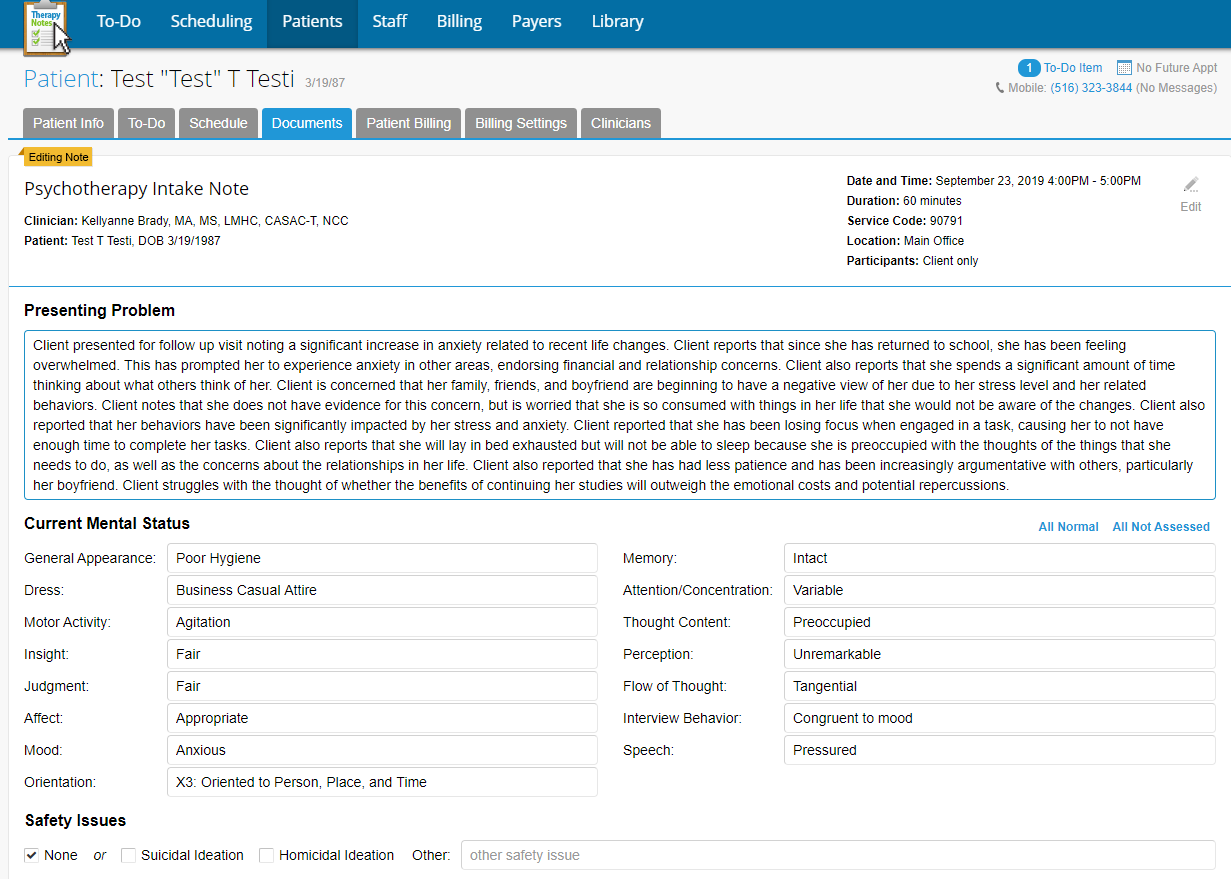 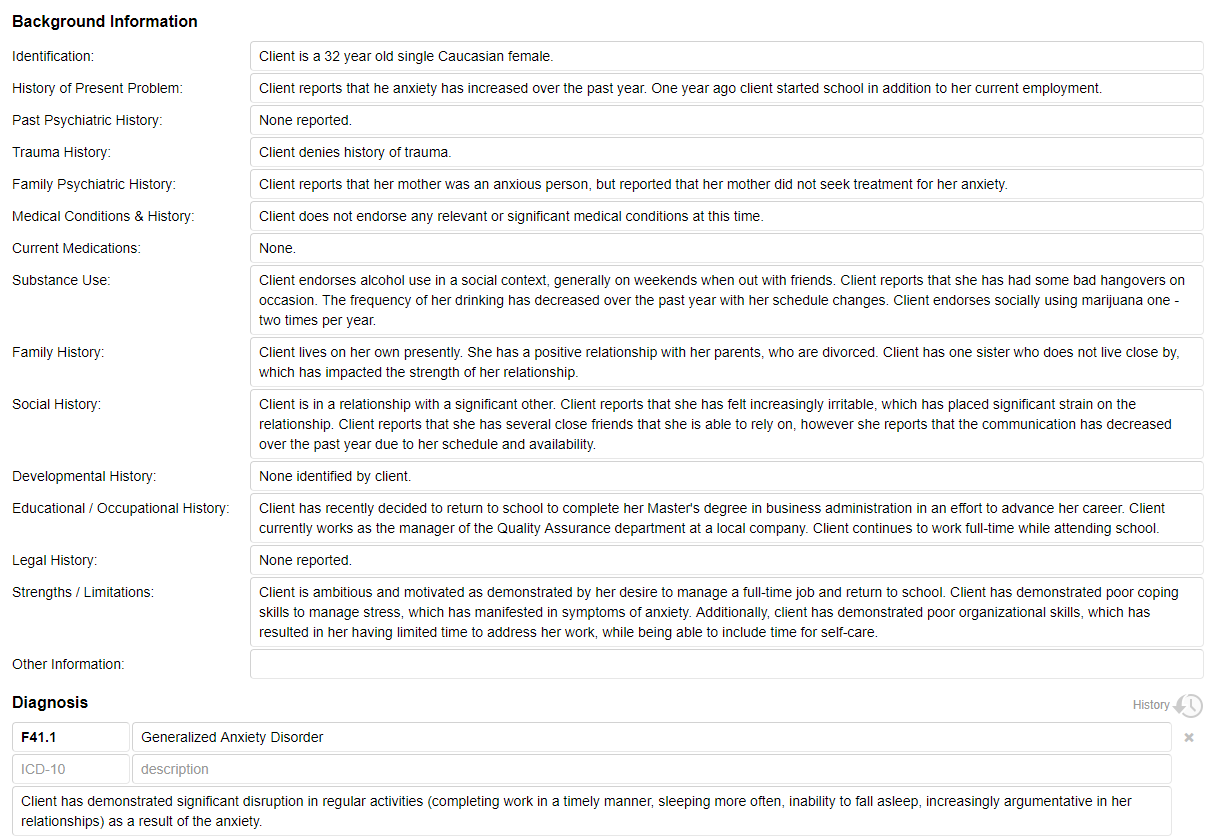 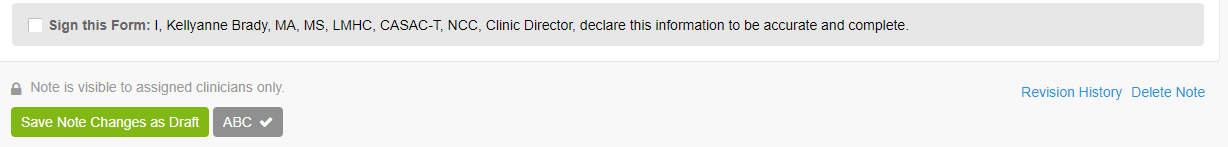 **Always sign the note, spell check, and save the noteThe final version will look like this: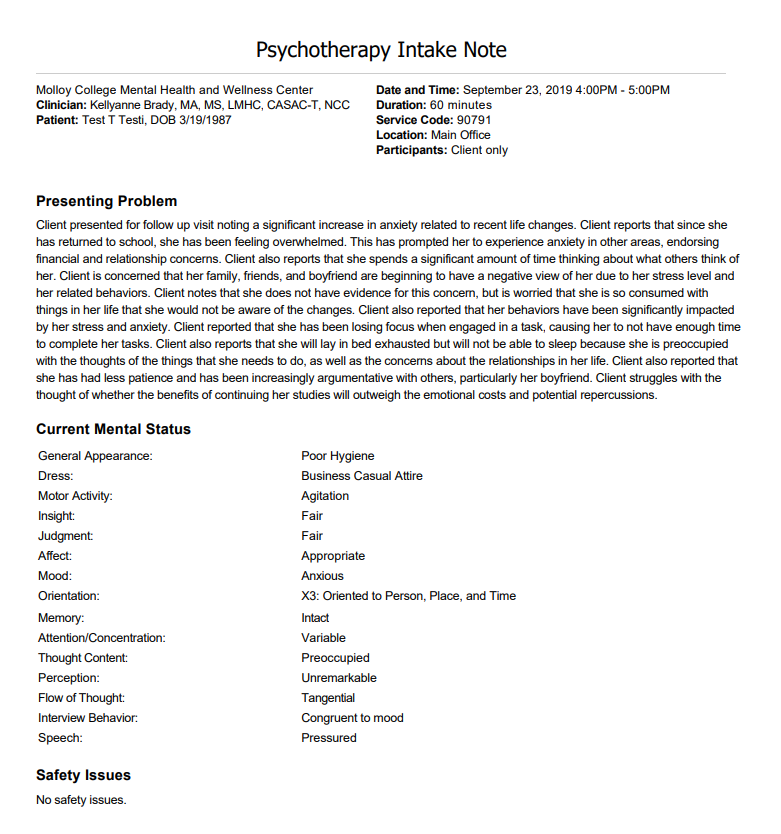 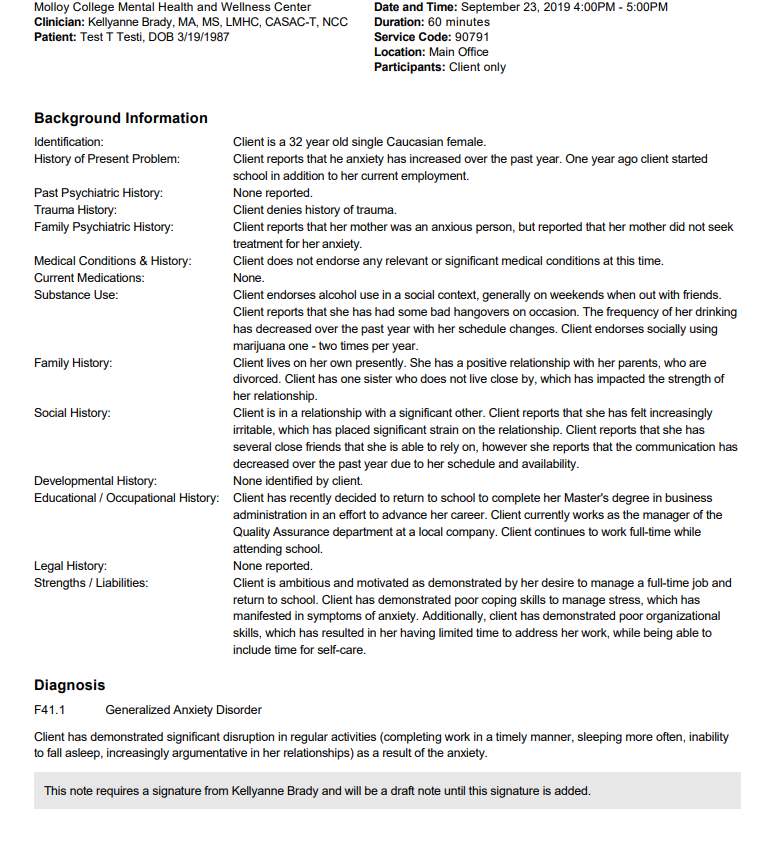 Psychotherapy Treatment Plan:Now you will complete the treatment plan. If you complete the intake note first, the following information will populate automatically for you: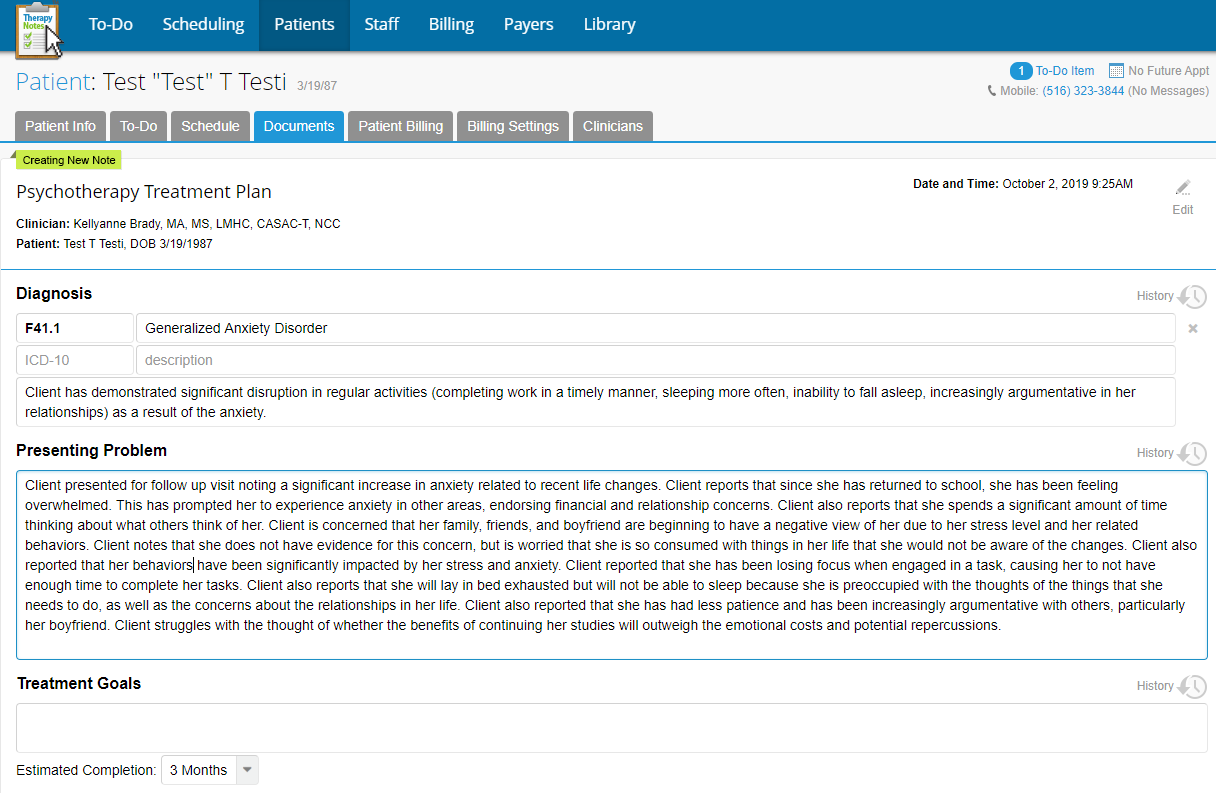 Now, all you will need to do on here is create goals and objectives. Treatment goals are broader goals for the patient and objectives are more specific and give direction to the goals that are set. In this note, I have created two goals for the client, each goal is connected to an objective, as you can see with the arrows. 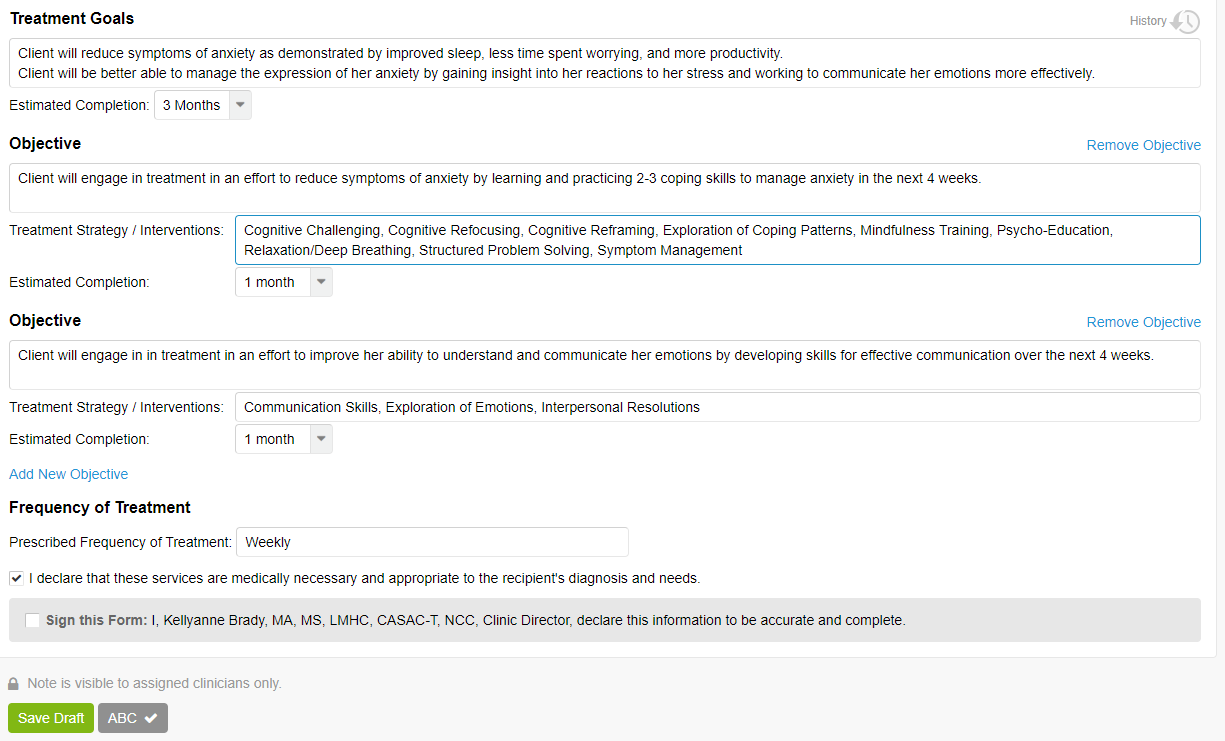 **Always sign the note, spell check, and save the noteThe final version will look like: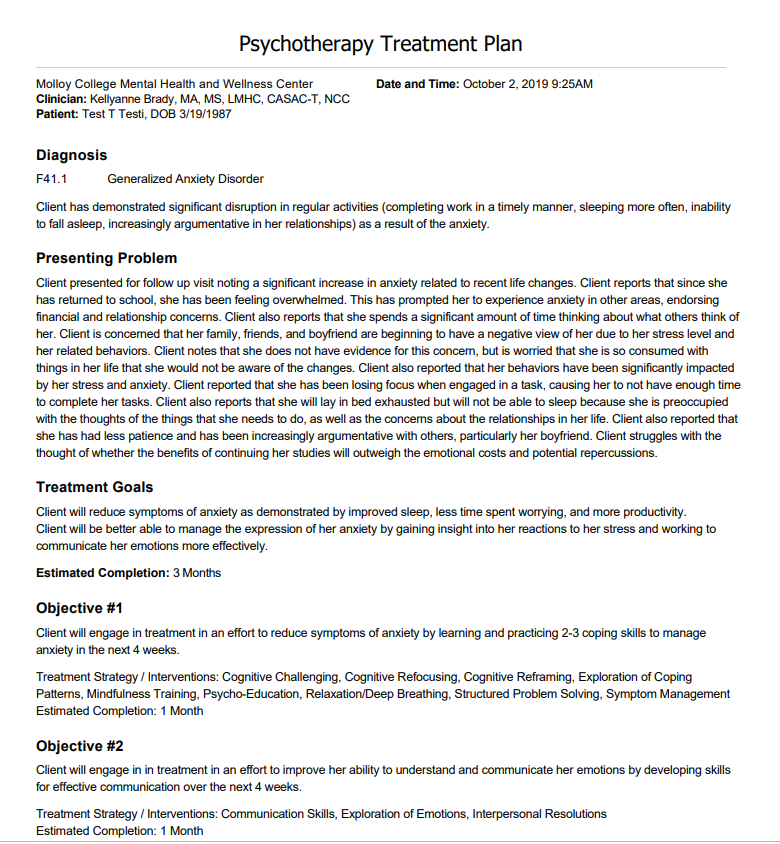 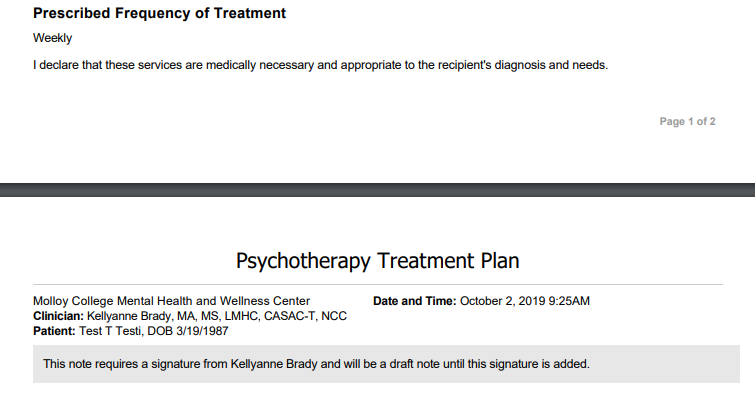 Progress Notes: Follow up visits will require only the progress note to be complete. One exception to this will be when the goals for the client change (i.e. if the client achieved the goal, a new goal is discussed). If this happens, the treatment plan will need to be updated by going to patient documents and selecting the treatment plan. When the new note is created, this will populate for you:
You can make changes to it if appropriate, and the treatment plan should be adjusted accordingly. 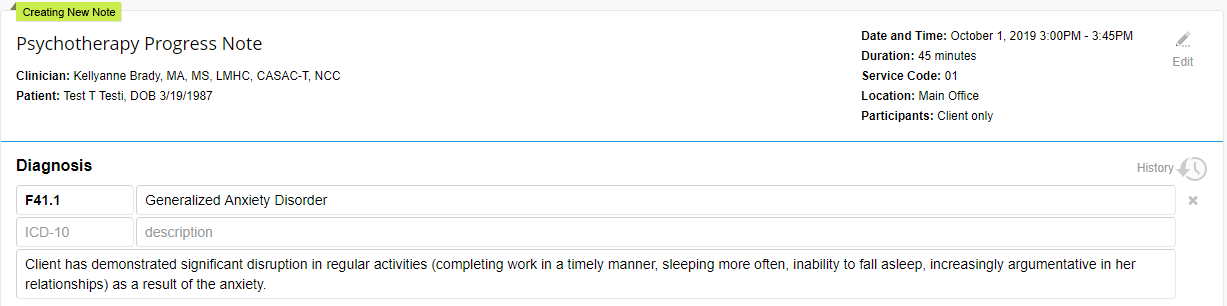 These are drop down boxes where you need to make the accurate selection based upon the client’s presentation in the session (You can also write in your own words, see MSE information provided at orientation):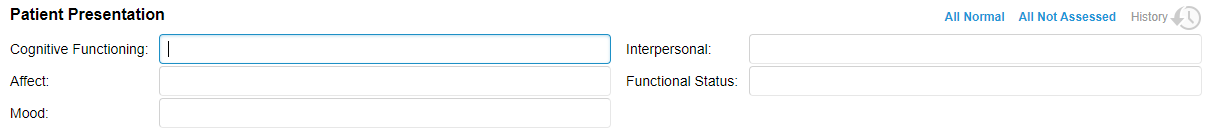 Now you will be able to enter the remainder of the note: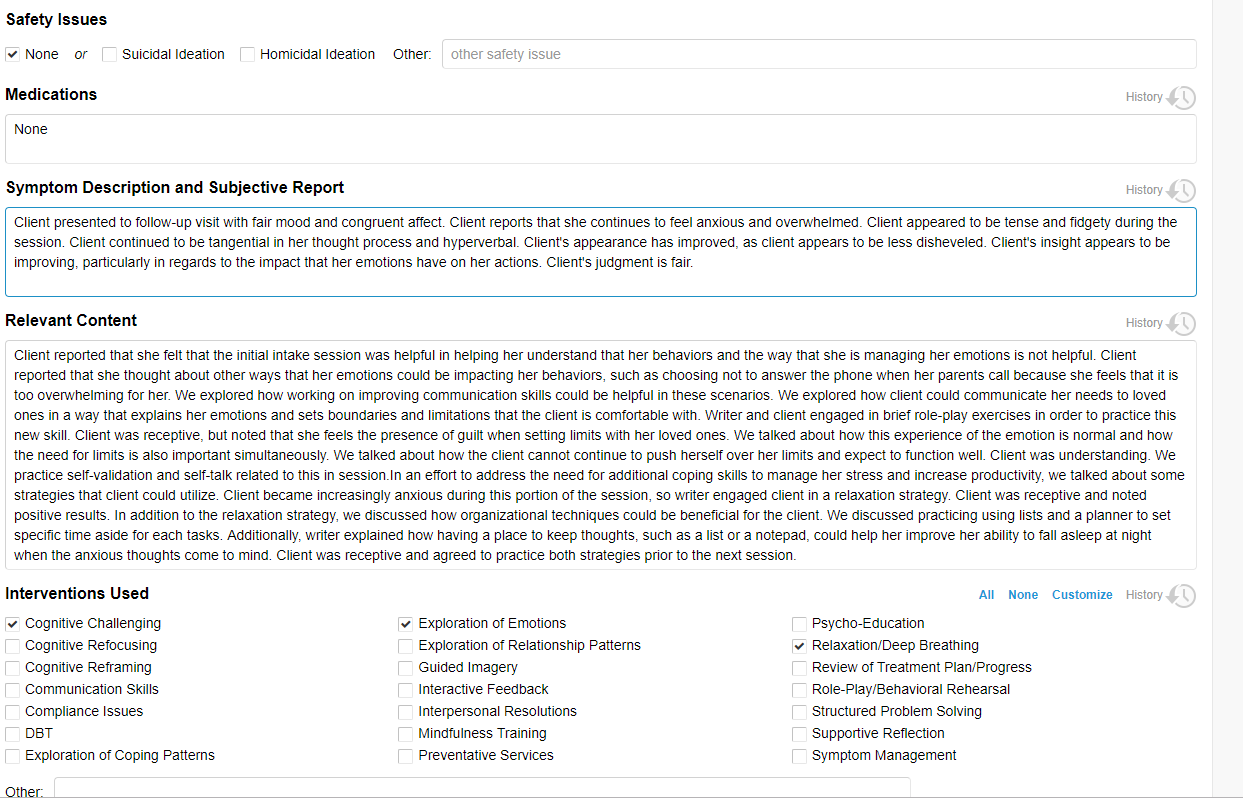 And update progress towards the treatment plan: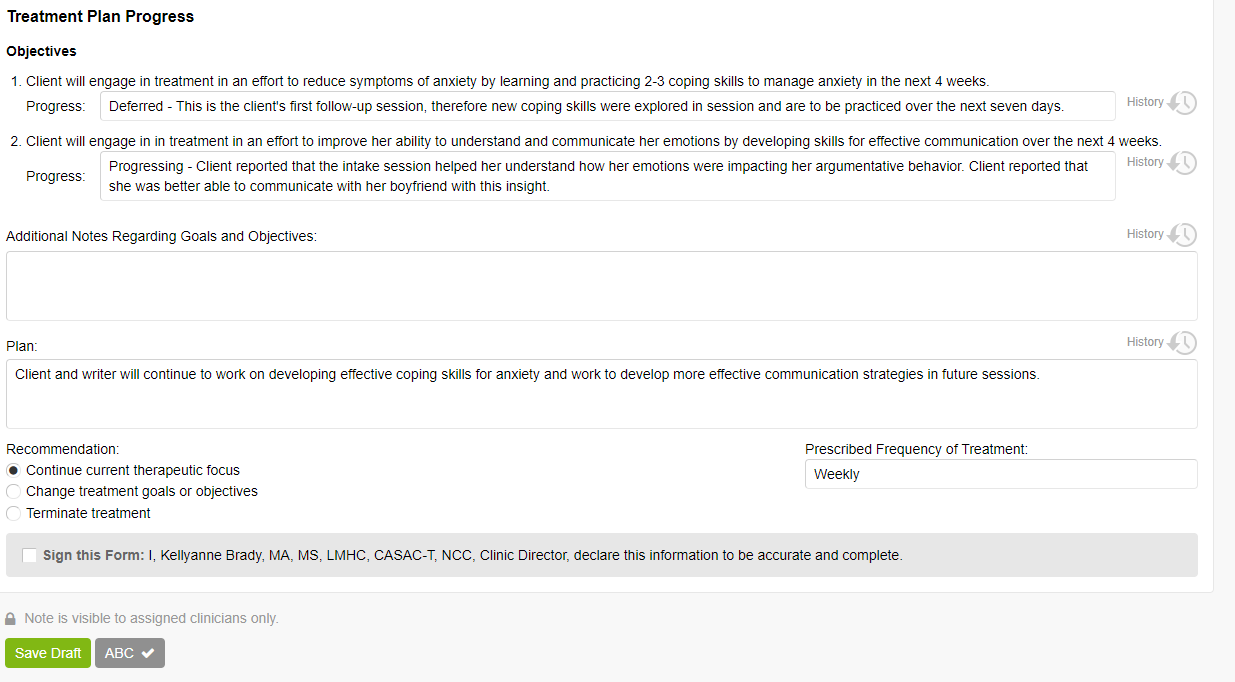 ** Remember to spell check before signing and saving! The final note will look like this: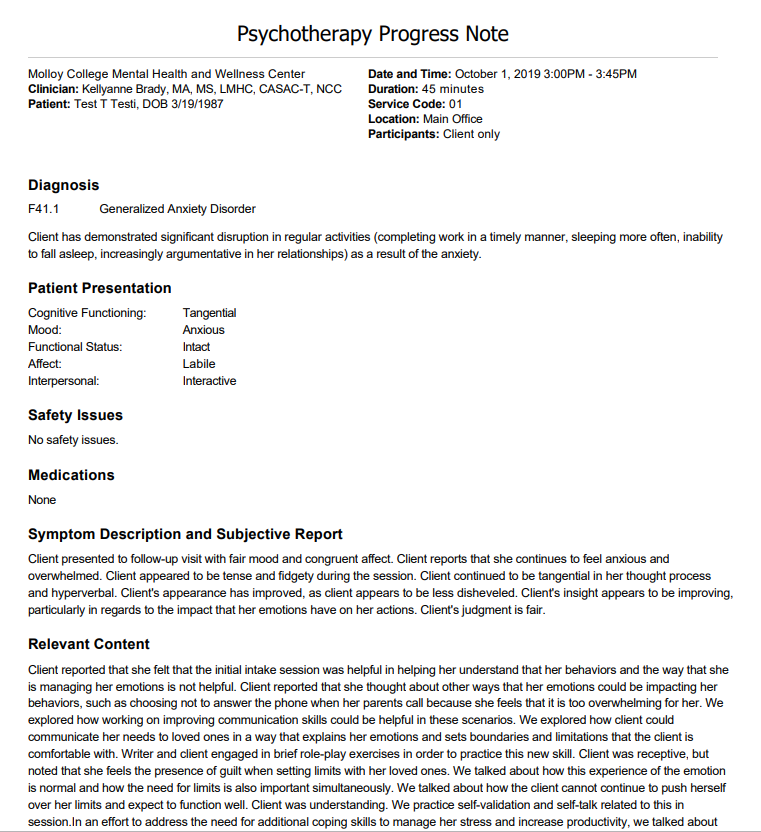 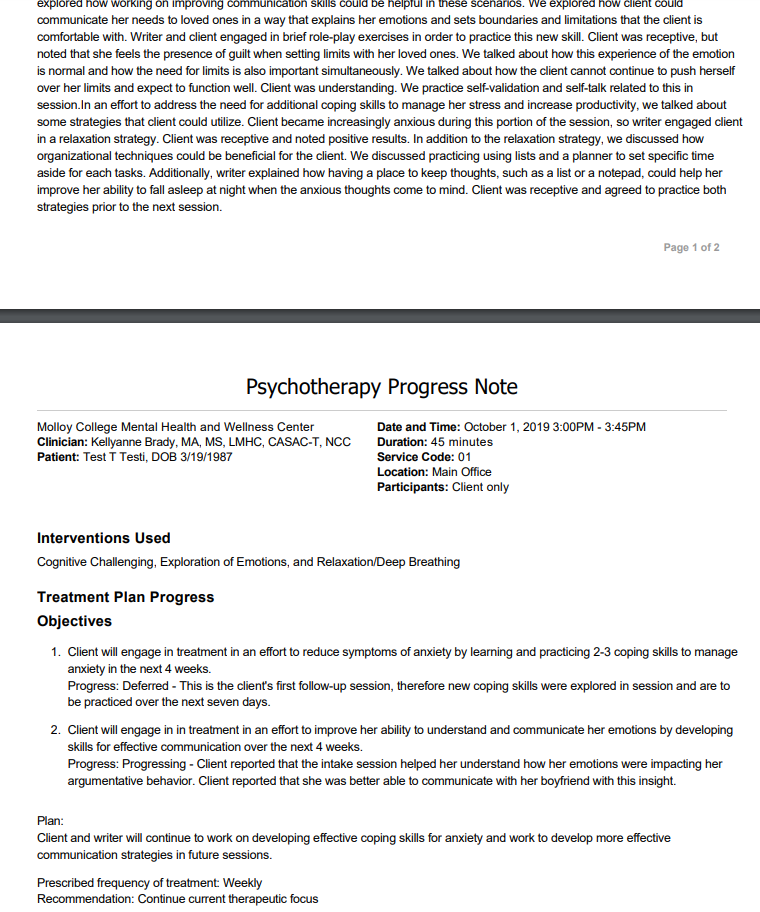 OTHER NOTESContact NoteContact notes should include as much detail as possible so that other clinician are aware of the contact.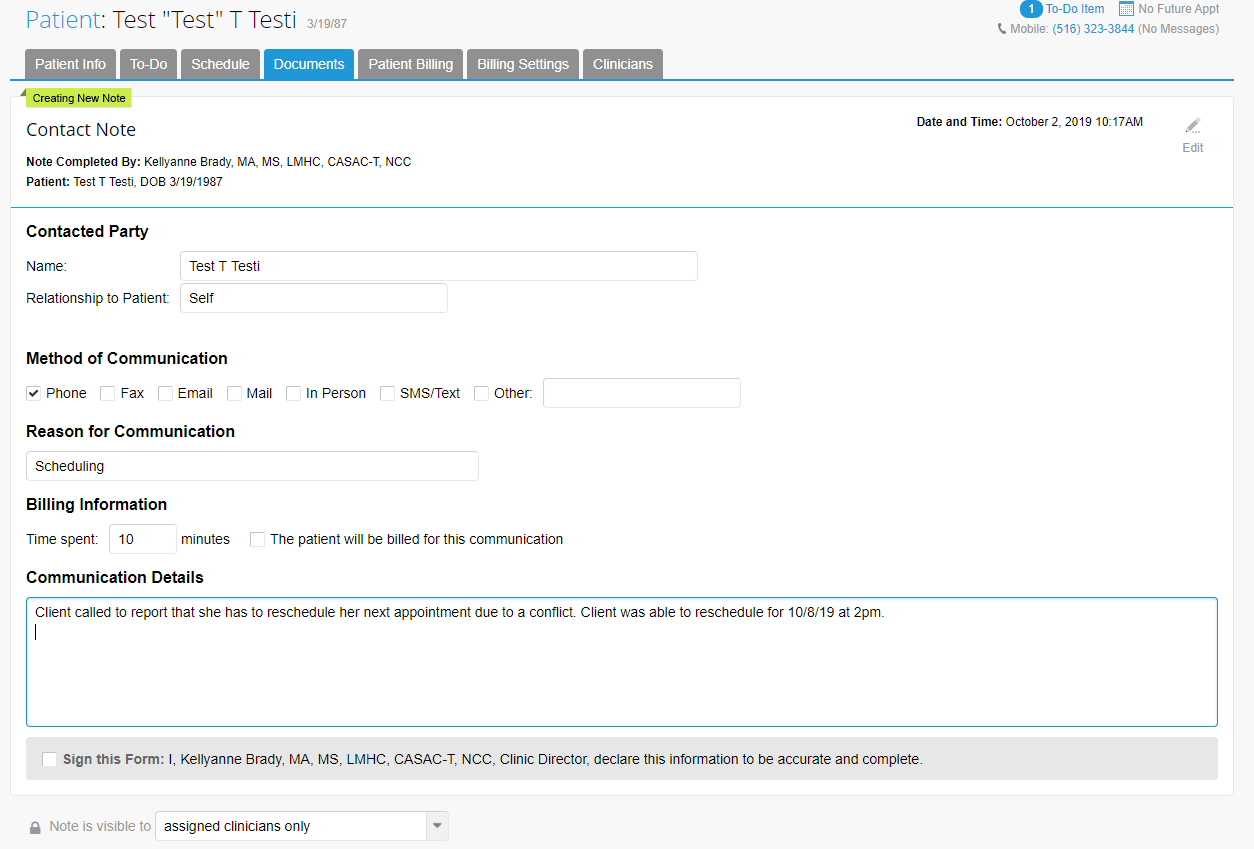 CANCELLATIONS AND NO SHOWSCancellations and no-shows (appt missed) can be documented right from the appointment dashboard: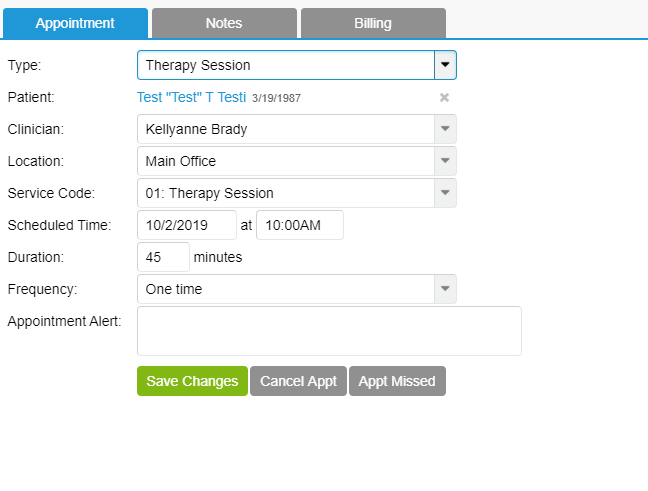 Cancelled appointments within 24 hours of session:Click on Cancel Appt- the following will appear:
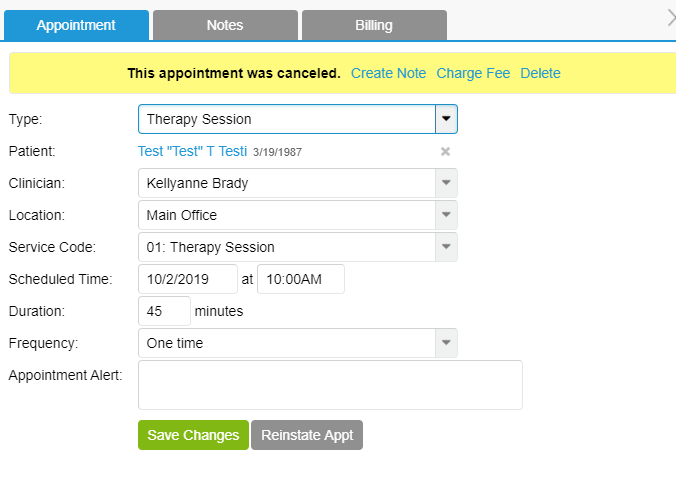 You will need to create a note: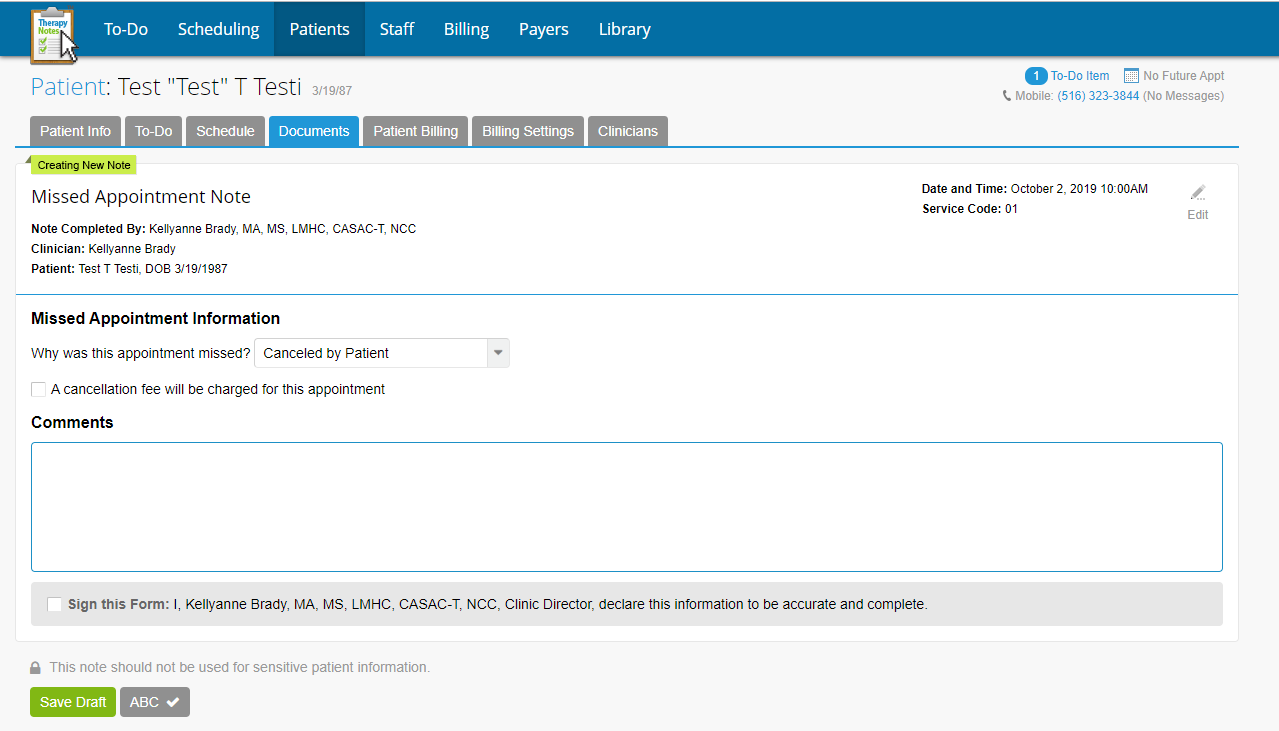 And charge the fee: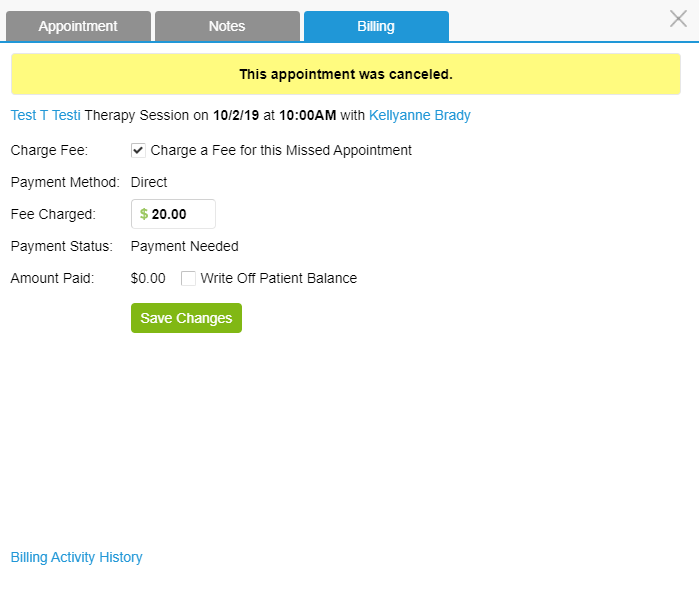 If the client misses the appointment: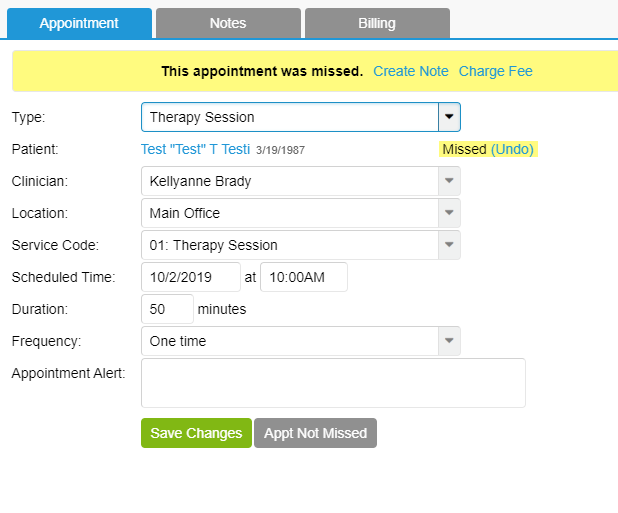 Follow the same process as cancelled appointments when creating a note and charging the fee. AcceptableUnacceptableKhakis, corduroys, slacks, caprisSweatpants, casual leggings, exercise wear, casual or tattered denim jeansSkirts that are no shorter than one finger length above the kneeShorts, Low Rise or Hip Hugger pants or jeans, mini-skirts.Oxford shirts or Dressy/fitted T-shirts, Polo collar knitShirts with writing/logos (other than Oxford shirts with Molloy University logo)Short-sleeve blouses or shirtsSporty/unfitted T-shirts or sweatshirtsTurtlenecks, sweaters, knit topsCrop Tops, Midriffs, spaghetti strapsBlazers or sport coats, or jacketsExercise wear, beachwear, thermalsAcceptableUnacceptableBoating or deck shoesMoccasins, flip flops Formal Sandals Shoes that are old, stained, dirtyCasual, low heel, open back shoes (i.e. mules, sling backs)Examples of Direct Services Individual counseling sessionsCouples counseling sessionFamily counseling session Group counseling sessionPsycho-Education Career counseling Substance abuse counseling Tele-mental health services, including crisis intervention and consultation with clients Doing an intake Psychological assessmentCo-led therapeutic sessions (individual or group)Examples of Indirect Services Case coordination and consultationObserving a counseling session or group sessionScheduling sessions over the phonePlanning for your next counseling groupGiving a presentation at grand rounds Academic advising to an undergraduate student Case notesTreatment planningAttending clinical meetings Completing insurance paperworkOn-site supervisionSelf-study (e.g., conferences, webinars, trainings, research for clients) – maximum of 5 hours in Practicum and 15 hours per Internship courseClass time (1.5 hours of group supervision and .5 hour of instruction per class meeting)Question1-Does not meet standard2-Emerging3-Meets StandardNot Applicable or Not Observed1. Accepts and uses constructive criticism to enhance self- development andcounseling skills.2. Engages in open, comfortable, and clear communication with peers andsupervisors.3. Recognizes own competencies and skills and shares these with peers and supervisors.4. Is on time andprepared.5. Is professional in interactions withclients and staff.6.Professional dressQuestion1-Does not meet standard2-Emerging3-Meets StandardNot Applicable or Not Observed1. Adheres to professional code of ethics.2. Demonstrates a personal commitment in developing professionalcompetencies.3. Understands role and identity as a counselor within the greater organization.Question1-Does not meet standard2-Emerging3-Meets StandardNot Applicable or Not Observed1. Is able to incorporate counseling theory into case conceptualization and treatment planning.2. Is able to apply counseling theories appropriately to individual or group clinical work withclient(s).Question1-Does not meet standard2-Emerging3-Meets StandardNot Applicable or Not Observed1. Is genuine and congruent withclients.2. Consistently demonstrates verbal/non-verbalattending skills.3. Uses basic counseling skills (paraphrasing; reflection of content; reflection of feeling; summarizing) appropriately toestablish rapport.4. Effectively demonstrates confrontation skills.5. Accurately summarizes and acknowledges clients concerns/goals during and at the end of sessions.Question1-Does not meet standard2-Emerging3-Meets StandardNot Applicable or Not Observed1. Considers the developmental trajectory when conceptualizing and treating clients.Question1-Does not meet standard2-Emerging3-Meets StandardNot Applicable or Not Observed1. Considers and uses career counseling theory and tools when deemedappropriate.Question1-Does not meet standard2-Emerging3-Meets StandardNot Applicable or Not Observed1. Can interpret testsappropriately.2.Can identify cognitions, behaviors, and/or feelings in the client important to making a diagnosis according to the Diagnosticand Statistical Manual of Mental Disorders, 5th edition.3. Uses data collected in assessment interviews to develop professional written diagnostic reports.4. Develops  appropriate treatment goals/recommendations based on diagnostic assessments.Question1-Does not meet standard2-Emerging3-Meets StandardNot Applicable or Not Observed1. Awareness of current research and evidence based practices with the population thestudent is serving.Question1-Does not meet standard2-Emerging3-Meets StandardNot Applicable or Not Observed1. Uses appropriate theory and skills to address crisis situations.2. Assesses and responds to suicidality whenindicated.3. Uses trauma informed care whenappropriate.Question1-Does not meet standard2-Emerging3-Meets StandardNot Applicable or Not Observed1. Understands role of counselor in largersystem at site.2. Demonstrates a willingness and desire to engage in interdisciplinary collaboration.Question1-Does not meet standard2-Emerging3-Meets StandardNot Applicable or Not Observed1. Openness to newideas.2. Ability to accept personalresponsibility.3. Ability to express feelings effectivelyand appropriately.4. Ability to critique and analyze owntaped sessions.5.Recognition of personal values, experiences, and history and how theyinfluence counselingQuestion1-Did notmeet expectations2-Inconsistentlymet expectations3-Consistentlymet expectationNot Applicable1. The staff was wellqualified and experienced.2. The facilities forstudents were adequate.3. Orientation to theagency was adequate.4. Adequateopportunities for discussion were provided by supervisor.5. Staff was supportiveof students.6.The agency providedopportunities for obtaining required hours.7. I was given amanageable workload at this practicum/internship site.8. This would be agood site for other students in the future.9. I was givenadequate supervision.10. I wouldrecommend this site to other students.Current medicationsFor what condition?Prescribed and supervised by:From (date)To (date)Name of employerJob title or dutiesReason for leavingRelativeNameCurrent age (or age at death)Illnesses (or cause of death, if deceased)EducationOccupationParent/Guardian 1Parent/Guardian 2StepparentsBrothersSistersGrandparentsUncles/auntsName of other personPerson’s age when startedYour age when startedYour age when endedReasons for endingSpouse’s/partner’s nameHis/her age at marriageYour age at marriageYour age when divorced/widowedHas he/she remarried?FirstSecondNameCurrent ageSexSchoolGradeAdjustment problems?Yours?
Previous?
Step?NameRelationshipAgeSexHealth, behavioral or learning difficulties?Last grade in school completed, or works 
as a . . . How does this person get along with the child?Child’s age when movedLocationLived with whom?Reason for movingProblems thereFrom (date)To (date)School’s name and districtTeacherSpecial classes or supports?Did your child graduate?ConditionAge, or from-and-to agesTreated by whom? Mark the primary care provider (PCP) with a star.Effects/outcomeMedicationDosage? And how often?For what condition?When started?Effects/outcomePrescribed and supervised by whom?Allergic toAllergic reactionTreatment and medicationsFor what (diagnoses)?From (date)To (date)Name of doctor, provider, or agency and locationWhat kind of treatment?With what results?Name of family memberFor what (diagnoses)?What kind of treatment?From (date)To (date)With what results?Age enteredAge leftProgram’s nameReason for placementProblems thereChild’s ageKind of abuseBy whom? Intimate partner? Relative? Sibling? Other (specify)?Effects on the child?Whom did the child tell?What happened then?NameDateCharge/arrestJurisdictionOutcomeProbation/parole officer’s nameAttorney’s nameNames of best friendsAgeGenderWhat do you do together?